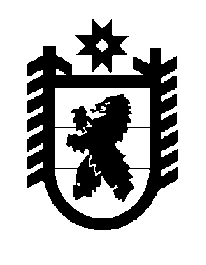 Российская Федерация Республика Карелия    ПРАВИТЕЛЬСТВО РЕСПУБЛИКИ КАРЕЛИЯПОСТАНОВЛЕНИЕот 23 марта 2012 года № 97-Пг. ПетрозаводскО внесении изменений в постановление Правительства Республики Карелия от 13 сентября 2011 года № 240-ППравительство Республики Карелия п о с т а н о в л я е т:     Внести прилагаемые изменения в программу Республики Карелия по оказанию содействия добровольному переселению в Российскую Федерацию соотечественников, проживающих за рубежом, на                     2011-2012 годы, утвержденную постановлением Правительства Республики Карелия от 13 сентября 2011 года № 240-П (Собрание законодательства Республики Карелия, 2011, № 9, ст.1441).          ГлаваРеспублики Карелия                                                                     А.В. НелидовПриложение к постановлению Правительства Республики Карелия от 23 марта 2012 года № 97-ПИзменения,которые вносятся в программу Республики Карелия по оказанию содействия добровольному переселению в Российскую Федерацию соотечественников, проживающих за рубежом, на 2011-2012 годы1. В паспорте Программы:строку «Заказчики Программы» изложить в следующей редакции:«- администрации муниципальных районов и городских округов в Республике Карелия»;в строке «Основные исполнители мероприятий Программы» слова «местные администрации» заменить словами «администрации муниципальных районов и городских округов в Республике Карелия»;в строке «Главный распорядитель бюджетных средств» слова «местные администрации территорий вселения,» исключить.2. В введении к Программе:абзац сорок пятый изложить в следующей редакции «Во втором разделе дана характеристика проекта переселения «Республика Карелия».».3. Раздел 2 Программы изложить в следующей редакции:«2. Описание проекта переселения «Республика Карелия»2.1. Общая характеристика территории вселения «Республика Карелия»Республика Карелия расположена на Северо-Западе России. На западе Республика Карелия граничит с Финляндией, на юге – с Ленинградской и Вологодской, на севере – с Мурманской, на востоке – с Архангельской областями. В состав Республики Карелия входят 18 муниципальных образований: 2 городских округа (Петрозаводский и Костомукшский и 16 муниципальных районов. В Республике Карелия 22 городских и 87 сельских муниципальных образований (поселений).Климат Республики Карелия формируется под влиянием Северной Атлантики и Арктики. Преобладает западно-восточный перенос воздушных масс, периодически прерываемый ветрами северных и южных румбов. Зимнее прохождение циклонов вызывает оттепели, летнее – понижение температуры и обильные осадки. Протяженность территории Республики Карелия с севера на юг вносит дополнительное разнообразие в ход погодных процессов. Разница в прохождении природных явлений между севером и югом составляет около двух недель. Зима продолжительная, относительно мягкая. Лето короткое, прохладное. Среднегодовая температура от 0 до +3. Продолжительность безморозного периода на Северо-Западе – 80-90 дней, в Северном озерном крае – 85-100 дней, в Прибеломорье и Южном озерном крае – 105-115 дней, в Приладожье и Прионежье – 120-130 дней. Годовое количество осадков колеблется от 450- на севере до 600- на юге. Весна на юге наступает в середине апреля, но возврат холодов возможен и в мае, а на севере – до середины июня. Лето начинается в первой половине июня на юге и во второй на севере. Продолжительность светлого времени суток в среднем по Республике Карелия составляет 22 часа в июне, 21 час в июле, 16 часов в августе. Средняя июльская температура воздуха в Прибеломорье 14-14,5°С, в Северном озерном крае 14,5-15°С, в Южном озерном крае 15,5-16,5°С.Республика Карелия обладает более развитой, чем во многих других регионах страны, сетью автомобильных и железных дорог, водных коммуникаций, обеспечивающих транспортное сообщение между Республикой Карелия и североевропейской частью России, а также с Финляндией.Всю Республику Карелия с севера на юг пересекает федеральная автомагистраль «Кола», ведущая от г.Санкт-Петербурга до г.Мурманска (маршрут М-18). Общая протяженность карельского участка, проходящего через девять районов республики – . Железная дорога в Республике Карелия имеет довольно разветвленную сеть. Эксплуата-ционная протяженность железных дорог составляет более . Все поезда мурманского направления пересекают с различной скоростью и разным количеством остановок всю республику:  в Южную и Среднюю Карелию можно добраться поездом следования Москва-Петрозаводск и Санкт-Петербург-Петрозаводск, а в Западную Карелию можно попасть на поезде Санкт-Петербург-Костомукша.Республика Карелия располагает сравнительно развитыми внутренними судоходными водными путями сообщения (), имеет морские внешние связи со многими зарубежными странами. Водные пути на Онежском озере расходятся на запад, по реке Свирь, и на север, по Беломорско-Балтийскому каналу.Беломорско-Балтийский канал соединяет Белое море с Онежским озером. Трасса канала проходит от поселка Повенец на Онежском озере до города Беломорск на Белом море. Волго-Балтийский водный путь (бывшая Мариинская водная система) соединяет реку Волгу с Балтийским морем, а через Беломорско-Балтийский канал с Белым морем.Воздушный транспорт республики включает два аэропорта в                         г. Петрозаводске («Бесовец» и «Пески») и ряд взлетно-посадочных площадок в отдельных административно-территориальных делениях Республики Карелия.За период 2007-2010 годов в Республике Карелия реализовано около  70 инвестиционных проектов, среди основных: ввод лесопильного комплекса с полным циклом глубокой переработки древесины                       ЗАО «Соломенский лесозавод», строительство животноводческого комплекса ОАО «Племсовхоз «Мегрега», создание на базе лесозавода современного деревообрабатывающего комплекса ООО «Сетлес», строительство лесоперерабатывающего завода ООО «Русфорест», ввод комплекса по производству щебня ЗАО «Карьер «Голодай Гора», техническое перевооружение производства ООО «Онежский судостроительный завод», строительство завода по выпуску строительного материала  «эковата» российско-шведской компанией SPG Russia LTD, завершение проекта по реконструкции подстанции 220 кВ «Ляскеля» для нужд внешнего электроснабжения о.Валаам и строительство сверхсовременной подстанции, мощностью 250 мегаватт в Лоухском районе Карельским предприятием магистральных электрических сетей – филиалом ОАО «ФСК ЕЭС» и другие. Организовано сопровождение наиболее крупных республиканских инвестиционных проектов, в том числе ЗАО «Норд Гидро» (строительство, реконструкция объектов малой гидрогенерации), ООО «Макси девелопмент» (строительство общественно-торгового центра в городе Петрозаводске), ООО «ДОК Калевала» (строительство завода по производству ориентированно-стружечных плит), холдинга «Охта Групп» (реконструкция 1-ой площадки Онежского тракторного завода), ООО «Производственная компания «Ягода Карелии» (строительство  завода по производству пищевой продукции из дикорастущей лесной ягоды, а также садовой ягоды и фруктов) и другие.В соответствии с Концепцией социально-экономического развития Республики Карелия на период 1999-2002-2010 годов, утвержденной постановлением Законодательного Собрания  Республики Карелия от               10 февраля 1999 года № 53-II ЗС, и Стратегией социально-экономического развития Республики Карелия до 2020 года, утвержденной постановлением Законодательного Собрания Республики Карелия от 24 июня 2010 года           № 1755-IV ЗС и одобренной распоряжением Правительства Республики Карелия от 16 апреля 2010 года № 142р-П, разработаны Основные направления инвестиционной политики Правительства Республики Карелия на 2011-2015 годы, утвержденные распоряжением Правительства Республики Карелия  от 21 апреля 2011 года № 185р-П.Основные направления инвестиционной политики Правительства Республики Карелия на 2011-2015 годы:институциональное развитие инвестиционной инфраструктуры Республики Карелия; создание условий для реализации потенциала модернизации предприятий и создания новых производств;совершенствование финансовых механизмов и инструментов стимулирования инвестиционной деятельности, в том числе системы привлечения средств федерального бюджета и бюджета Республики Карелия на развитие инвестиционной инфраструктуры;создание условий для развития и внедрения инноваций в экономику Республики Карелия; формирование инвестиционно-проводящей среды и создание условий для приема инвестиций.В сфере развития инфраструктуры основное внимание Правительства Республики Карелия будет уделено реализации инвестиционных проектов, направленных на развитие и увеличение пропускной способности железных дорог, соответствующей объему промышленного производства предприятий с учетом освоения новых месторождений и развития предприятий Республики Карелия.В сфере авиационного транспорта внимание Правительства Республики Карелия будет уделено продолжению дальнейшей реконструкции международного аэропорта «Бесовец», расширению маршрутной сети на местных и межрегиональных линиях и увеличению объема пассажирских перевозок воздушным транспортом, расширению производственной деятельности автономного учреждения Республики Карелия «Аэропорт Петрозаводск». Правительство Республики Карелия продолжит работу по привлечению средств федерального бюджета на развитие малой авиации, а также в рамках реализации подпрограммы «Гражданская авиация» Федеральной целевой программы «Развитие транспортной системы России на 2010-2015 годы», утвержденной постановлением Правительства Российской Федерации от 5 декабря 2001 года № 848, – по привлечению авиакомпаний для осуществления пассажирских перевозок, как на межрегиональных, так и на местных линиях. В сфере развития водного транспорта Правительством Республики Карелия основное внимание будет уделено привлечению средств из федерального бюджета на реконструкцию гидротехнических сооружений Беломорско-Балтийского канала и реализации проекта строительства нового морского торгового порта в г. Беломорске.В связи с необходимостью бесперебойного энергоснабжения предприятий и обеспечения возможности технологического присоединения новых объектов к сетям электроснабжения в соответствии с Программой перспективного развития электроэнергетики Республики Карелия на период до 2016 года, одобренной распоряжением Правительства Республики Карелия от 5 июля 2011 года № 329р-П, продолжится осуществление реконструкции существующих и строительство новых источников генерации, реконструкции существующих сетей с заменой устаревшего оборудования. В сфере развития лесопромышленного комплекса Правительством Республики Карелия взят курс на создание условий для последующего развития углубленной переработки древесины,  поддержку технической и технологической модернизации лесопромышленных производств, развитие лесной транспортной инфраструктуры.Основное внимание Правительства Республики Карелия будет уделено следующим перспективным инвестиционным проектам:проекту «Белый Медведь» в рамках реконструкции и модернизации ОАО «Сегежский ЦБК», который позволит увеличить мощности целлюлозного производства с 260 тыс. тонн до 800 тыс. тонн в год, а также приступить к освоению производства беленой хвойной и лиственной сульфатной целлюлозы;проекту ООО «Сведвуд Карелия» по строительству мебельной фабрики в г. Костомукше по выпуску стволов из массива под маркой IKEA;проекту ООО ДОК «Калевала» в г. Петрозаводске по производству древесных плит из ориентированной стружки OSB.В сфере развития горнопромышленного комплекса планируется расширить организацию добычи и первичной переработки на ранее выявленных месторождениях, провести реконструкцию функционирующих предприятий и создать новые по производству щебня и облицовочных материалов.Перспективными инвестиционными проектами в области горнопро-мышленного комплекса станут:строительство 16 новых предприятий по производству щебня на месторождениях строительного камня в 9 муниципальных районах Республики Карелия;модернизация действующих предприятий ООО «Гранитная гора» и ООО «Карел Транс Неруд», осуществляющих производство щебня;строительство 4 новых предприятий по производству блочного камня;реализация  инвестиционной программы ОАО «Карельский окатыш», предусматривающей дальнейшую модернизацию технологических процессов.Правительство Республики Карелия направит усилия на продвижение Пудожского мегапроекта, предусматривающего развитие крупного горно-металлургического комплекса в республике. В 2010-2015 годах на предприятии ЗАО «Петрозаводскмаш» будет реализовываться проект «Создание на базе ЗАО «Петрозаводскмаш» мощностей по увеличению объемов производства и освоению выпуска оборудования для атомной промышленности России».В целях повышения конкурентоспособности на предприятиях планируется:реализация совместного проекта ЗАО «Петрозаводскмаш» и Петрозаводского государственного университета: «Создание ресурсо-сберегающего производства экологически безопасных транспортно-упаковочных комплектов для хранения и перевозки отработавшего ядерного топлива»;реализация инвестиционного проекта ООО «Онежский тракторный завод», связанного с заменой продуктового ряда: машины на базе ТЛТ-100 на новый трелевочный трактор Онежец-300 и импортозамещением в данном сегменте рынка;использование современных технологий при модернизации электролизных ванн филиалом «НАЗ-СУАЛ» и выход на более высокий технологический уровень при производстве алюминия.На ЗАО «Вяртсильский метизный завод» в 2012 году планируется расширение производства тонкой проволоки благодаря установке и запуску стана тонкого волочения. ЗАО «НИТРО СИБИРЬ Норд Групп» планирует в 2013 году строительство в г. Костомукше цеха по производству патронированных эмульсионных взрывчатых веществ.В рыбохозяйственной деятельности предусмотрена реализация следующих проектов:строительство инкубационного выростного комплекса молоди форели ЗАО «Вирта»;строительство  рыбоводного  хозяйства и инкубационного цеха по переработке рыбы ООО «Ладожская форель»;реализация проекта «Строительство форелеводческого комплекса»  ООО «Рокфор».Основные инвестиционные проекты Республики Карелия, реализуемые и планируемые  к реализации на период 2011-2015 годов приведены в приложении № 5. 2.2. Оценка потребности в рабочей силе на территории вселения «Республика Карелия»На рынке труда в Республике Карелия сохраняется стабильная ситуация, по основным индикаторам (уровню безработицы и напряженности на рынке труда) в 2011 году отмечено закрепление положительных тенденций, наметившихся в 2010 году. По состоянию на 1 декабря 2011 года численность безработных граждан составила 7,2 тыс. человек (на 1 декабря 2010 года – 8,4 тыс. человек). Уровень зарегистрированной безработицы снизился на 0,7 п.п. и составил 1,9% (на 1 декабря 2010 года – 2,6%), что обеспечено реализацией мер по стабилизации ситуации на рынке труда. В 17 из 18 муниципальных районов и городских округов Республики Карелия произошло снижение уровня регистрируемой безработицы. В течение января-ноября 2011 года на реализацию мероприятий по содействию занятости населения из средств субвенции из федерального бюджета израсходовано 48,4 млн. рублей. Сумма привлеченных средств работодателей составила 28,3 млн. рублей, местных бюджетов – 2,5 млн. рублей.Заявленная работодателями потребность в рабочей силе в январе-ноябре 2011 года составила 31997 рабочих мест (в январе-ноябре 2010 года – 27816 вакантных рабочих мест). Основной спрос на кадры составили вакансии по рабочим профессиям (78,2%). Потребность организаций в работниках, заявленная в службу занятости, составила на конец ноября  2011 года 4535 человек. Количество вакантных рабочих мест в 1,7 раза превысило число вакансий на начало 2011 года. Коэффициент напряженности на регулируемом рынке труда (отношение незанятых граждан к числу вакансий) составил 1,9 чел./вак., что ниже показателя начала года                    (3,9 чел./вак.). 	Средняя заработная плата по полному кругу организаций Республики Карелия за январь-сентябрь 2011 года составила 21284 рублей или 109,7% к аналогичному периоду 2010 года.Суммарная просроченная задолженность по заработной плате в Республике Карелия по состоянию на 1 декабря 2011 года составила 22 млн. рублей (на 1 января 2011 года – 31,9 млн. рублей). По сравнению с началом ноября задолженность по заработной плате уменьшилась на 2,2%.Сумма социальных выплат безработным гражданам по состоянию на              1 декабря  2011 года составила 304,7 млн. рублей, в том числе сумма пособия по безработице – 274,4 млн. рублей, стипендии – 20,3 млн. рублей, досрочных пенсий – 10,0 млн. рублей.Для рынка труда Республики Карелия, в силу постоянно увеличивающейся территориальной мобильности рабочей силы, характерна маятниковая миграция для осуществления трудовой деятельности в Финляндии, городах Санкт-Петербурге, Москве. Основная причина этого явления – более высокий уровень заработной платы в названных субъектах Российской Федерации и за рубежом, возможности карьерного роста. Об интенсификации этого процесса свидетельствует тот факт, что при значительном уменьшении численности занятых в экономике Республики Карелия отсутствует пропорциональный рост регистрируемой безработицы.Данные сводных балансов занятости и трудовых ресурсов муниципальных образований, предполагаемых для вселения переселенцев, на 2012 год свидетельствуют о трудностях на рынке труда в части продолжающегося снижения численности занятых в экономике муниципальных образований.Процессы высвобождения рабочей силы, хоть и в меньшей степени, чем выбытие работников по истечении срока трудового договора или по собственному желанию, продолжали оказывать влияние на сужение объема предложения рабочей силы на республиканском рынке труда.Вместе с тем не в пользу развития рынка труда складывалась и демографическая ситуация в Республике Карелия. Численность постоянного населения (среднегодовая) продолжает сокращаться. С учетом предварительных итогов Всероссийской переписи населения за 2010 год численность населения составила 646,1 тыс. человек.На региональном рынке труда сохраняются некоторые нерешенные проблемы. Дисбаланс спроса и предложения рабочей силы по профессионально-квалификационным параметрам. В январе-сентябре 2011 года спрос на рабочую силу с учетом на начало периода (30383 единицы) превысил предложение (26555 человек).В целом, в сложившейся структуре кадрового спроса имелось достаточно вакансий низкого качества с точки зрения условий и оплаты труда. Так, в январе-сентябре 2011 года в 44,8% вакансий, поступивших в органы службы занятости по Республике Карелия, заработная плата не превышала прожиточного минимума или не оговаривалась вовсе (в январе-сентябре 2010 года – 50,1%). В экономике наблюдался дефицит эффективных и экономически оправданных рабочих мест, предлагавших удовлетворительные условия труда.Потребность работодателей в рабочих разного уровня квалификации по-прежнему составила основную часть заявочного спроса. Одновременно в группе рабочих произошли существенные структурные изменения по уровню квалификации. Так, заметно повысилась потребность в квалифицированных работниках сельского и лесного хозяйства, а также в высококвалифицированных рабочих промышленных предприятий, строительства и транспорта (в 1,3 раза). В 2011 году произошло ощутимое увеличение кадровой потребности в  специалистах среднего уровня квалификации (в 1,4 раза).В 2011 году по всем профессиональным группам (за исключением руководителей органов власти и управления всех уровней) наблюдалось превышение спроса рабочей силы над предложением. Наибольший дисбаланс был отмечен в профессиональных группах квалифицированных работников сельского и лесного хозяйства, специалистов среднего уровня квалификации, а также квалифицированных рабочих промышленных предприятий (в 2,4 раза).В 2011 году по сравнению с 2010 годом произошло снижение безработицы во всех профессиональных группах, за исключением специалистов высшего уровня квалификации. Наиболее существенное снижение произошло в группе квалифицированных рабочих промышленных предприятий (в 1,3 раза). В силу того, что две трети населения проживает в южных районах Республики Карелия и г. Петрозаводске, ситуация с занятостью в северных районах Республики Карелия складывается особенно сложная. Противоречия между сложившейся в период индустриализации системой расселения и современной структурой экономики, а значит, и занятости, не снижают социальной напряженности на отдельных территориях муниципальных районов и городов.По состоянию на 1 декабря 2011 года в 11 из 18 муниципальных образованиях Республики Карелия уровень регистрируемой безработицы остается выше среднего по республике (особенно в сельской местности).Оздоровлению ситуации на рынке труда Республики Карелия в 2010-2011 годах способствовала реализация мероприятий ведомственной целевой программы «Содействие занятости населения» по Республике Карелия на период 2010-2012 годов, утвержденной решением коллегии Министерства труда и занятости Республики Карелия 24 декабря 2009 года, Региональной программы поддержки занятости населения в Республике Карелия на         2010 год, утвержденной постановлением Правительства Республики Карелия от 21 декабря 2009 года № 294-П, и Региональной программы поддержки занятости населения в Республике Карелия на 2011 год, утвержденной постановлением Правительства Республики Карелия от           22 декабря 2010 года № 307-П.В 2011 году произошло закрепление всех стабилизационных тенденций, проявившихся в 2010 году на региональном рынке труда, и обеспечение заделов для устойчивого и последовательного развития в последующие годы.На увеличение спроса на рынке труда оказало влияние реализация Плана создания новых постоянных рабочих мест, утвержденного первым заместителем Главы Республики Карелия 14 декабря 2010 года. В ходе выполнения плана за 9 месяцев 2011 года фактически создано 2107 новых постоянных рабочих мест, или 89,6% от запланированного количества  (2350 мест), в том числе за счет реализации инвестиционных проектов          1158 мест. Из общего объема рабочих мест 969 созданы на вновь открывшихся предприятиях.В целях развития регионального рынка труда в период 2011-2015 годов деятельность Правительства Республики Карелия будет направлена на создание условий для рационального использования трудовых ресурсов, а также на дальнейшее формирование эффективной, ориентированной на конечный результат инфраструктуры рынка труда. Регулирование рынка труда будет осуществляться путем расширения практики применения программно-целевых методов. Планируется разработка ведомственной целевой программы «Содействие занятости населения в Республике Карелия» на среднесрочную перспективу, включающей комплекс мероприятий, направленных на развитие рынка труда. С 2011 года основные усилия сосредоточены на поддержании предпринимательской инициативы безработных граждан и создании новых рабочих мест в сфере малого бизнеса. Общественные и временные работы организованы для жителей монопрофильных населенных пунктов, а также для находящихся под угрозой увольнения работников градо- и системообразующих предприятий.В 2012-2013 годах планируется переход от антикризисных программ к долгосрочным и системным действиям по формированию цивилизованного рынка труда. Таблица 2.2.1Основные показатели развития рынка труда 2.3. Оценка возможности приема и обустройства переселенцев на территории вселения «Республика Карелия»Социальная инфраструктура Республики Карелия Приоритеты и целевые ориентиры развития социальной сферы Республики Карелия определены стратегической целью социально-экономического развития Республики Карелия на период до 2020 года – повышение качества жизни населения Республики Карелия на основе устойчивого сбалансированного развития экономики, формирования потенциала будущего развития и активного участия Республики Карелия в системе международных и межрегиональных взаимодействий. Национальные проекты стали предпосылкой к модернизации социальной сферы в Республике Карелия. Важнейшую роль в этом процессе играют национальные проекты «Здоровье» и «Образование», реализация которых позволила выявить проблемы и определить перспективы развития. В области социальной политики Правительством Республики Карелия определены следующие приоритетные направления:создание условий для укрепления здоровья;улучшение демографической ситуации;модернизация системы здравоохранения;удовлетворение потребностей в современном образовании;улучшение экологической ситуации;обеспечение доступности жилья;модернизация коммунальной инфраструктуры;создание условий для стабильного роста доходов населения;обеспечение гарантий и усиление адресности социальной поддержки населения;развитие системы социального обслуживания, обеспечивающей доступность качественных социальных услуг для населения.В 2010 году на социальную политику из бюджета Республики Карелия было направлено 6,2 млрд. рублей, что составляет четвертую часть бюджета и на 41% больше ассигнований 2009 года. Расходы бюджета на оказание государственных услуг в сфере здравоохранения, образования, культуры и спорта составили 4,9 млрд. рублей, или на 206 млн. рублей больше, чем в 2009 году. Средства бюджета направлены на предоставление услуг учреждениями и на реализацию бюджетных целевых программ Республики Карелия. Несмотря на сложную обстановку в отраслях реального сектора экономики Республики Карелия, связанную с последствиями мирового финансового и экономического кризиса, Правительство Республики Карелия в 2010 году обеспечило в полном объеме выполнение обязательств по оказанию мер социальной поддержки отдельных категорий граждан, выплате заработной платы работникам бюджетной сферы. С целью создания условий для устойчивого развития социальной сферы, повышения качества жизни населения Республики Карелия, осуществлялось строительство и реконструкция объектов социально-культурного назначения за счет средств, предусмотренных в рамках Адресной инвестиционной программы Республики Карелия на 2011 год, утвержденной распоряжением Правительства Республики Карелия от                 10 февраля 2011 года № 49р-П.Кроме того, в Республике Карелия реализовывалась Социальная программа Республики Карелия на 2011 год, утвержденная постановление Правительства Республики Карелия от 1 сентября 2011 года № 231-П, финансируемая за счет субсидий, предоставляемых из бюджета Пенсионного фонда Российской Федерации бюджету Республики Карелия. Здравоохранение Деятельность Правительства Республики Карелия в сфере здравоохранения направлена на достижение стратегической цели по повышению качества жизни населения Республики Карелия на основе сохранения и улучшения состояния здоровья населения Республики Карелия, повышения доступности и качества медицинской помощи и формирования здорового образа жизни. Выполнение указанных задач обеспечивалось в рамках реализации Территориальной программы государственных гарантий оказания гражданам Российской Федерации бесплатной медицинской помощи в Республике Карелия на 2011 год, утвержденной постановлением Правительства Республики Карелия от 10 февраля 2011 года № 25-П, приоритетного национального проекта «Здоровье», бюджетных целевых программ, комплекса мер по повышению эффективности функционирования системы здравоохранения. В 2010 году была разработана Программа модернизации здравоохранения Республики Карелия на 2011-2012 годы, утвержденная распоряжением  Правительства Республики Карелия от 28 марта 2011 года № 124р-П, основной целью которой является повышение доступности и качества медицинской помощи населению. В Республике Карелия организовано обеспечение населения высокотехнологичными видами медицинской помощи на базе федеральных клиник. По сравнению с 2005 годом в 2010 году общее количество выделенных квот на оказание населению высокотехнологичных видов медицинской помощи увеличилось в 2,7 раза.С 2009 года обеспечена работа в полном объеме Регионального сосудистого центра ГУЗ «Республиканская больница им. В.А. Баранова» и трех первичных сосудистых центров, в которых используются современные методы диагностики и лечения.Особое внимание уделено развитию профилактического направления в медицине. В г. Петрозаводске открыты два центра здоровья для взрослого населения на базах муниципальных поликлиник и центр здоровья для детей на базе городской детской больницы. С целью реализации мероприятий первичной и вторичной медицинской профилактики организована работа Центра медико-социальной профилактики «Клиника, дружественная к молодежи» на базе МУЗ «Городская детская больница», 12 отделений и         14 кабинетов медицинской профилактики в муниципальных учреждениях здравоохранения республики.Проведена работа по улучшению лекарственного обеспечения населения Республики Карелия. В связи с изменением законодательства в сфере обращения лекарственных средств в 2010 году удалось заметно повысить доступность лекарственной помощи для жителей сельских поселений Республики Карелия и снять социальную напряженность в этой сфере. По сравнению с 2009 годом в 2010 году доступность лекарственной помощи для сельских жителей увеличилась в 3 раза.Особое внимание уделено внедрению в деятельность учреждений здравоохранения информационных технологий. К концу 2010 года на территории Республики Карелия функционировали шесть телемедицинских пунктов и один телемедицинский центр, для центров здоровья города Петрозаводска создан Региональный информационный ресурс. Начата работа по переходу на предоставление в электронном виде государственных услуг (функций) в сфере здравоохранения. ОбразованиеРазвитие образования в 2010 году было нацелено на обеспечение государственных гарантий доступности нового качества образования всех уровней, реализацию принципа непрерывности профессионального образования, повышение эффективности реализуемых образовательных программ и образовательных услуг. Выполнение указанных задач обеспечивалось в рамках реализации национальной образовательной инициативы «Наша новая школа», приоритетного национального проекта «Образование» и бюджетных целевых программ. В Республике Карелия осуществлялась реализация мероприятий республиканской целевой программы «Развитие образования в Республике Карелия в 2005-2007 годах», утвержденной постановлением Законо-дательного Собрания Республики Карелия от 24 марта 2005 года                      № 1685-III ЗС и одобренной распоряжением Правительства Республики Карелия от 31 декабря 2004 года № 558р-П, отраслевой целевой программы «Развитие образования в Республике Карелия в 2008-2010 годах», утвержденной распоряжение Правительства Республики Карелия от                  8 сентября 2007 года № 331р-П, а также Комплексного проекта модернизации образования в Республике Карелия в 2008-2009 годах, утвержденного постановлением Правительства Республики Карелия от 11 марта 2008 года № 55-П. За прошедший период были реализованы муниципальные программы развития сети общеобразовательных учреждений, оптимизирующие бюджетные расходы и повышающие доступность качества образовательных услуг (особенно для старшего уровня обучения): реструктурировано 24 из 143 сельских школ, закрыто – 4. Построено 3 сельские «магнитные» школы. Были заложены основы в формировании образовательных программ школьных округов: сетевые образовательные программы по горизонтали, интегрированные с программами дополнительного образования (школы – социокультурные центры), полисистемные образовательные округа в городах (интеграция сетевых программ по горизонтали и вертикали, с профессиональным образованием через профильное обучение). Внедрены новые финансово-экономические механизмы инновационного развития образования. Введена новая стимулирующая система оплаты труда, основанная на структурировании профессиональной педагогической деятельности, увеличении доли стимулирующего фонда в оплате труда. Доля государственных и муниципальных общеобразователь-ных учреждений, которые перешли на новую стимулирующую систему оплаты труда, составила в 2010 году 100% против 40% в 2006 году.В 2010 году была продолжена работа по внедрению современных образовательных технологий. 280 образовательных учреждений (100%), реализующих общеобразовательные программы, по состоянию на 1 января 2011 года имеют доступ к сети Интернет с трафиком неограниченного объема по безлимитным тарифам. Одним из приоритетных направлений в области образования является развитие дистанционного образования детей-инвалидов. В апреле 2010 года был открыт Республиканский центр дистанционного образования детей-инвалидов. В 2010/11 учебном году организовано обучение 141 ребенка с ограниченными возможностями здоровья. На реализацию мероприятий данного направления в 2010 году из федерального бюджета были выделены средства в объеме 38177,5 тыс. рублей, из бюджета Республики Карелия – 6995,4 тыс. рублей. В течение 2010 года в общеобразовательных учреждениях более              30 тысяч обучающихся 1-5 классов получали молоко или сокосодержащие напитки. На эти цели из бюджета Республики Карелия было направлено            50 млн. рублей. Услугами дошкольного образования в различных формах организации охвачено 71,6% от числа детей в возрасте от 1 года до 7 лет. В 2010 году началась реализация комплекса мер по реконструкции возвращенных в систему образования зданий дошкольных образовательных учреждений и открытию новых мест на базе уже существующих учреждений; расширению программ предшкольной подготовки на базе общеобразовательных учреждений; внедрению современных стандартов и регламентов услуги дошкольного образования, вариативных форм ее предоставления и системы оценки качества; внедрению нового финансово-экономического механизма обеспечения услуги дошкольного образования, с учетом долевого финансирования, норматива подушевого финансирования и мер по компенсациям семьям. Продолжение этой работы предусмотрено в проекте целевой программы «Развитие дошкольного образования в Республике Карелия в 2012-2014 годы». Развитие профессионального образования связано с обеспечением квалифицированными кадрами потребностей рынка труда, инновационно развивающейся экономики Республики Карелия. В 2010 году во всех образовательных учреждениях профессионального образования Республики Карелия созданы отделы по содействию трудоустройству выпускников. Расширяется практика трудоустройства выпускников на основе формирования учебными заведениями долгосрочных договорных отношений с работодателями. Ежегодно предусматривается открытие целевых групп по востребованным в Республике Карелия специальностям в учреждениях начального профессионального образования. Система профессионального образования Республики Карелия включает в себя: 10 образовательных учреждений начального профессионального образования; 19 образовательных учреждений среднего профессионального образования (в том числе 4 филиала); 3 образова-тельных учреждения высшего профессионального образования и                        11 филиалов учреждений высшего профессионального образования.	Образовательные учреждения начального и среднего профессионального образования Республики Карелия осуществляют подготовку по 57 рабочим профессиям, 76 специальностям среднего профессионального образования, 54 программам дополнительной подготовки. Общее количество обучающихся и студентов по очной форме обучения в 2011/12 учебном году составляет 20508 человек, в том числе: по программам начального профессионального образования – 3898 человек;по программам среднего профессионального образования – 7048 человек (из них 5634 человека обучающегося на бюджетной основе);по программам высшего профессионального образования – 9562 человека. В образовательных учреждениях профессионального образования, подведомственных Министерству образования Республики Карелия, количество обучающихся по программам начального профессионального образования – 3898 человек; по программам среднего профессионального образования – 1721 человек. Общее количество выпускников учреждений профессионального образования в 2011 году – 5573 человека, из них по программам начального профессионального образования – 1792 человека, по программам среднего профессионального образования – 1652 человека, по программам высшего профессионального образования  – 2129 человек. В 2011 году в образовательные учреждения профессионального образования было принято 1522 человека по программам начального профессионального образования, по программам среднего профессионального образования – 2629 человек; по программам высшего профессионального образования  – 2217 человек. В образовательные учреждения профессионального образования, подведомственные Министерству образования Республики Карелия, прием обучающихся по программам  начального профессионального образования составил – 1522 человека; по программам среднего профессионального образования – 711 человек. Научные и образовательные учреждения Республики Карелия представлены Карельским научным центром Российской Академией наук, Петрозаводским государственным университетом, Карельской государственной педагогической академией и Петрозаводской государственной консерваторией, а также филиалами вузов г. Санкт-Петербурга и г. Москвы (в том числе Карельским филиалом Российской академии народного хозяйства и государственной службы при Президенте Российской Федерации, филиалом Института международного права и экономики им. А.С. Грибоедова, филиалом Международного славянского института, Петрозаводским филиалом Санкт-Петербургского университета МВД России и др.).Карельский научный центр Российской Академией наук включает                   в себя 7 научных институтов, научно-вспомогательные подразде-                  ления, аспирантуру (28 научных специальностей). Научные исследо-          вания ведутся ежегодно по более чем 400 темам. Численность                                       работающих – 751 человек, в том числе 368 – научные сотрудники, из них молодые ученые – 143 человека, аспиранты – 66 человек.Петрозаводский государственный университет – один из крупнейших вузов на Европейском Севере России, включает 16 факультетов, учебно-производственные подразделения, 40 инновационных центров, аспирантуру и докторантуру (57 научных специальностей). Ежегодно обучаются более 18 тыс. студентов, более 2 тыс. специалистов проходят переподготовку и повышение квалификации. Научные исследования ведутся по более чем 250 темам. Численность работающих – более 1100 человек, из них молодые ученые и специалисты – 270 человек, аспиранты – 270 человек.Карельская государственная педагогическая академия включает                   9 факультетов, научно-вспомогательные подразделения, аспирантуру и докторантуру (11 научных специальностей). Ежегодно обучаются более             3,5 тыс. студентов, более 1,5 тыс. специалистов проходят переподготовку и повышение квалификации. Научные исследования ведутся по более чем 100 темам. Численность работающих – более 350 человек, из них молодые ученые и специалисты составляют более 50 человек, аспиранты – 55 человек.Петрозаводская государственная консерватория включает 2 факультета и 12 кафедр, соответствующих основным направлениям научной деятельности и подготовки специалистов, научно-вспомогательные подразделения, аспирантуру (1 научная специальность). Ежегодно обучаются и проходят переподготовку более 1000 специалистов.Научные исследования ведутся по более чем 20 темам. Численность работающих – более 150 человек, из них молодые ученые и специалисты (включая аспирантов) – 6 человек.КультураРеспублика Карелия представляет собой уникальный культурный регион, на формирование которого повлияло пограничное положение между миром западным и восточным, германским и славянским, католическим и православным. Традиционными ремеслами для Республики Карелия являлись плетение из соломы и бересты, шитье жемчугом и вышивка, прядение, ткачество, резьба по дереву и кости, изготовление керамики. Республика Карелия славилась также искусными ювелирами, кузнецами (вплоть до изготовления ружей), плотниками и мастерами-лодочниками, был развит жемчужный промысел. Художественные промыслы, получившие развитие и в наши дни, заонежская вышивка и прионежская керамика. В Республике Карелия насчитывается около 4 тыс. культурно-исторических и природных объектов, среди которых можно выделить следующие: Государственный историко-архитектурный и этнографический музей-заповедник «Кижи»; Валаамский архипелаг, состоящий из 50 небольших островов в северной части Ладожского озера, на которых находится Валаамский мужской Спасо-Преображенский монастырь; Успенский собор (XVIII в.) в г. Кеми, Успенскую церковь (.) в                     г. Кондопоге; рунопевческие деревни Беломорской Карелии, в которых родились руны эпоса «Калевала»; памятники архитектуры Приладожья; петроглифы Беломорья и на восточном берегу Онежского озера; сейды на островах Кузовах в Белом море; водопад Кивач; национальные парки «Паанаярви» и «Водлозерский». С именем Петра I в Республике Карелия связано строительство первого русского курорта «Марциальные воды». По чертежам самого Петра I в         1721 году там была построена в западноевропейском стиле церковь апостола Петра. Это единственный памятник подобного рода в Республике Карелия. В интерьере церкви сохранились двухъярусный иконостас с               14 иконами и резными украшениями начала 18 века и две чугунные печи местного производства. Неоднородный этнический состав населения Республики Карелия, активные межэтнические связи в процессе хозяйственной деятельности, а также особенности исторического развития (медленная индустриализация республики) способствовали тому, что в современной культуре Республики Карелия сохранились и развиваются различные пласты традиционной культуры на разных языках, говорах и наречиях: как древние (ейги), так и относительно новые (городская культура XIX-XX веков). Центром культуры и профессионального искусства Республики Карелия является г. Петрозаводск, где сосредоточены наиболее крупные учреждения культуры: библиотеки, музеи, театры, концертные организации, учебные заведения, творческие союзы и научные организации. Основные библиотеки: Национальная библиотека Республики Карелия, научная библиотека Петрозаводского государственного университета и библиотека Карельского научного центра Российской Академии наук, всего по республике насчитывается 249 библиотек.Среди музеев стоит отметить старейший в республике Карельский государственный краеведческий музей (открыт в 1873 году), Музей изобразительных искусств Республики Карелия, всего по Республике Карелия насчитывается 18 музейных учреждений.Заслуженным вниманием жителей и гостей столицы пользуются Музыкальный театр Республики Карелия, Национальный театр Республики Карелия, Театр кукол Республики Карелия и Театр драмы Республики Карелия, зал органной музыки при Дворце искусств ОАО «Кондопога».В числе ведущих творческих коллективов Республики Карелия необходимо также отметить Симфонический оркестр Карельской государственной филармонии, Оркестр русских народных инструментов, Государственный ансамбль песни и танца Карелии «Кантеле».Цель культурной политики, проводимой в Республике Карелия – устойчивое развитие региона посредством сохранения и использования историко-культурного потенциала Республики Карелия. Связь ОАО «Северо-Западный Телеком» является самым крупным оператором электросвязи на Северо-Западе России. С 1 апреля 2011 года ОАО «Северо-Западный Телеком» является частью российской национальной телекоммуникационной компании «Ростелеком» и теперь осуществляет свою деятельность в качестве ее макрорегионального филиала «Северо-Запад».В Республике Карелия компанию представляет Карельский филиал ОАО «Ростелеком». На территории региона действует 205 автоматических телефонных станций компании, общей емкостью более 230 тыс. номеров. Уровень цифровизации местной телефонной сети – 75,7%. Также в регионе действует 780 таксофонов универсального обслуживания, которые установлены даже в самых удаленных населенных пунктах. Монтированная емкость оборудования широкополосного доступа (ШПД) Карельского филиала ОАО «Ростелеком» составляет более 55500 ШПД портов. ОАО «Ростелеком» оказывает услуги на базе собственной высокотехнологичной магистральной сети, которая позволяет предоставлять голосовые услуги, а также услуги передачи данных и                  IP-приложений физическим лицам, корпоративным клиентам, российским и международным операторам.Услуги почтовой связи  на территории вселения оказывает Управление Федеральной почтовой связи Республики Карелия – филиал ФГУП «Почта России». В состав Управления входит 5 почтамтов. Услуги почтовой связи предоставляют 267 отделения, из них 215 в сельской местности и 2 пункта связи. Услугами почтовой связи охвачены все населенные пункты Республики Карелия.Жилищно-коммунальное хозяйствоВажнейшим направлением деятельности Правительства Республики Карелия является обеспечение работы жилищно-коммунального комплекса. 2010 год стал завершающим годом реализации программ в сфере жилищно-коммунального хозяйства: Республиканской целевой программы «Реформирование и модернизация жилищно-коммунального хозяйства Республики Карелия на 2004-2010 годы», утвержденной постановлением Законодательного Собрания Республики Карелия от 21 октября 2004 года  № 1420-III ЗС и одобренной распоряжением Правительства Республики Карелия от 18 августа 2004 года № 383р-П, региональной целевой программы «Активное вовлечение в топливно-энергетический комплекс Республики Карелия местных топливно-энергетических ресурсов на             2007-2010 годы», утвержденной  постановлением Законодательного Собрания Республики Карелия от 26 апреля 2007 года № 394-IV ЗС и одобренной распоряжением Правительства Республики Карелия от                  28 февраля 2007 года № 72р-П, и подпрограммы «Модернизация коммунальной инфраструктуры Республики Карелия», входящей в состав Региональной целевой программы «Жилище» на 2004-2010 годы, одобренной распоряжением Правительства Республики Карелия от 28 июня 2006 года № 177р-П.По оценке экспертов Фонда содействия реформированию жилищно-коммунального хозяйства в 2010 году эффективность преобразований в сфере жилищно-коммунального хозяйства Республики Карелия определена на уровне выше среднего. Среди регионов Северо-Западного федерального округа Республика Карелия находится на третьем месте после Ленинградской области и Республики Коми. На 31 декабря 2010 года в Республике Карелия из общего числа организаций, оказывающих коммунальные услуги потребителям, более 75% являлись организациями частной формы собственности. Среди организаций, осуществляющих управление многоквартирными домами и оказывающих услуги по содержанию и ремонту общего имущества многоквартирных домов, таких организаций более 95%. Доля объема отпуска коммунальных ресурсов, счета за которые выставлены по показаниям приборов, составляет около 56%. Доля многоквартирных домов, в которых собственники выбрали и реализуют способ управления, составляет около 72%. Жители Республики Карелия по-прежнему отдают предпочтение таким способам управления, как товарищества собственников жилья (505 единиц) и управляющие организации (79 единиц). Ввод жилья в 2010 году на одного человека в Республике Карелия составил 0,2 кв.м, что ниже среднего значения по Северо-Западному федеральному округу и по России на 51,2%.По состоянию на 1 января 2010 года общая потребность населения, проживающего на территории Республики Карелия, в улучшении жилищных условий  составляла 1037,0 тыс. кв. м общей площади жилья, в том числе:587,0 тыс. кв.м – расселение ветхого и аварийного жилищного фонда;450,0 тыс. кв.м – на предоставление жилья гражданам, состоящим на учете, как нуждающимся в улучшении жилищных условий, из расчета предоставления 18 кв.м площади жилья на каждого.Существует необходимость увеличения объемов жилищного строительства, в том числе строительства жилья экономического класса.Одним из приоритетных направлений на ближайшие годы будет создание условий для строительства нового жилья экономического класса, стоимость которого будет составлять порядка 35 тыс. рублей за квадратный метр (в первую очередь малоэтажного). В рамках подпрограммы «Развитие ипотечного жилищного кредитования в Республике Карелия» на 2011-2015 годы долгосрочной целевой программы «Жилище» на 2011-2015 годы, утвержденной постановлением Правительства Республики Карелия от              20 мая 2011 года № 127-П, планируется оказание государственной поддержки гражданам республики при приобретении жилья экономического класса. В целях решения поставленных задач, а также повышения доступности жилья для населения разработана региональная целевая программа стимулирования развития жилищного строительства в Республике Карелия на 2011-2015 годы, утвержденная распоряжением Правительства Республики Карелия от 8 июля 2011 года № 347р-П (далее – Программа жилищного строительства),  которая объединяет действующие в настоящее время программы, механизмы и ресурсы, направленные на решение задач по развитию и стимулированию жилищного строительства в республике. Основные мероприятия Программы жилищного строительства направлены на:увеличение объемов строительства качественного и доступного жилья, в том числе малоэтажного;строительство жилья экономического класса;развитие ипотеки и других инструментов, повышающих доступность жилья;обеспечение земельных участков, предназначенных под жилищное строительство, необходимой инженерной, транспортной и социальной инфраструктурой;сокращение аварийного жилищного фонда.В целях реализации мероприятий Программы жилищного строительства на территориях муниципальных образований в Республике Карелия органами местного самоуправления будут разработаны аналогичные программы стимулирования развития жилищного строительства и согласованы с Государственным заказчиком Программы жилищного строительства, в том числе контрольные объемы ввода жилья на территориях муниципальных образований.На выполнение Программы жилищного строительства предусмотрено финансирование на 2011-2015 годы в объеме 48986 млн. рублей. Реализация мероприятий программы позволит достичь социально-экономического эффекта, выражаемого в следующих результатах:улучшение жилищных условий граждан, проживающих на территории Республики Карелия, за счет обеспечения ввода в 2011-2015 годах 1201,0 тыс. кв.м жилой площади; увеличение уровня обеспеченности населения Республики Карелия общей площадью жилья до 26,06 кв.м на человека;реализация инвестиционных проектов комплексного освоения территорий под массовое жилищное строительство;создание условий для ввода в 2011-2015 годах не менее 447,9 тыс. кв.м  общей площади малоэтажных жилых домов;увеличение доли семей, имеющих возможность приобрести жилье, соответствующее стандартам обеспечения жилыми помещениями, с помощью собственных и заемных средств с 12,4% в 2010 году до 22,5% в 2015 году;достижение полной обеспеченности градостроительной документацией территории Республики Карелия.Таким образом, территория вселения «Республика Карелия» имеет хорошую транспортную доступность, система здравоохранения имеет широкую сеть учреждений различного типа, учреждения оснащены современным медицинским оборудованием и квалифицированными кадрами, имеет необходимые ресурсы здравоохранения для оказания всех видов медицинской помощи при переселении соотечественников в планируемых объемах. Потребность в рабочей силе существует на предприятиях лесопромышленного и горнопромышленного комплексов, учреждениях здравоохранения и образования. Профессионально квалификационный уровень безработных граждан не соответствует требованиям, предъявляемым работодателями, и остается очень низким. 33% вакансий в течение последних лет остаются незаполненными.Участникам Программы и членам их семей будет обеспечен доступ к услугам дошкольного образования на равных условиях с гражданами Российской Федерации, проживающими в Республике Карелия, на условиях существующей очередности приема детей в дошкольные учреждения.Население, проживающее на территории вселения, многонационально и доброжелательно относится к вновь прибывшим гражданам.2.4. Мероприятия по приему и обустройству участников Государственной программы и членов их семей, переселяющихся на территории вселенияПрибытие участника Государственной программы и членов его семьи, переселяющихся на территорию Республики Карелия (далее – переселенец и члены его семьи), осуществляется самостоятельно. Переселенцам и членам их семей предлагается временное размещение в гостиницах, жилье на условиях коммерческого найма за счет собственных средств, по возможности у родственников или знакомых. По прибытии переселенец и члены его семьи могут обратиться в государственные казенные учреждения службы занятости населения Республики Карелия, расположенные на территории вселения (далее – Центры занятости), для получения консультационной помощи по вопросам труда и занятости, в целях содействия трудоустройству, получения государственных услуг в области содействия занятости населения.Таблица 2.4.1Государственные казенные учреждения службызанятости населения Республики КарелияЦентры занятости информируют администрации муниципальных  образований территории вселения, Министерство труда и занятости Республики Карелия, пункт УФМС России по Республике Карелия, расположенный на территории муниципальных образований территории вселения, другие заинтересованные органы исполнительной власти Республики Карелия о прибытии участника Государственной программы.Таблица 2.4.2Перечень услуг в области содействия занятости населения, оказываемых Центрами занятости Предоставляемый набор услуг, входящих в компенсационный пакет:1) услуги по переобучению переселенцев под структуру требующихся рабочих мест, повышению квалификации, профессиональной адаптации отдельных категорий специалистов.Профессиональная подготовка, переподготовка и повышение квалификации переселенцев по направлению органов службы занятости населения осуществляется в соответствии с действующим законодательством.Обучение организуется в групповом или индивидуальном порядке. При необходимости могут разрабатываться индивидуальные программы обучения. В случае установления необходимости профессионального переобучения переселенца заключается договор между работодателем, центром занятости населения, образовательным учреждением и участником Программы под конкретное рабочее место, организуется процесс обучения и контроль за его ходом.Повышение квалификации, переквалификация, профессиональная адаптация участников Программы, которые намереваются работать в сфере здравоохранения, образования, финансов и т.п., может быть организовано на базе соответствующих образовательных учреждений Республики Карелия.Согласно Закону Российской Федерации «Об образовании»                       (пункты 1-7 статьи 5) Республика Карелия гарантирует возможность получения образования, в том числе общедоступного и бесплатного дошкольного, начального общего, основного общего, среднего (полного) общего образования и начального профессионального образования, а также на конкурсной основе бесплатного среднего профессионального, высшего профессионального и послевузовского профессионального образования в государственных и муниципальных образовательных учреждениях в пределах государственных образовательных стандартов, если образование данного уровня гражданин получает впервые.Для всех форм получения образования в пределах конкретной основной общеобразовательной или основной профессиональной образовательной программы действует единый государственный образовательный стандарт.Общедоступность образования предоставляет право на дополнительное образование в учреждениях дополнительного образования (музыкальных и художественных школах, школах искусств, домах детского творчества, на станциях юных техников, станциях юных натуралистов, спортивных школах и клубах и в иных учреждениях дополнительного образования).При добровольном переселении в Республику Карелия соотечественников и регистрации их на территории Республики Карелия будут осуществляться следующие мероприятия:предоставление медицинских услуг в рамках Территориальной программы государственных гарантий оказания гражданам Республики Карелия бесплатной медицинской помощи;предоставление услуг пенсионерам и инвалидам учреждениями социального обслуживания;обеспечение социальной поддержки отдельных категорий переселенцев в соответствии с решением органов государственной власти Республики Карелия и органов местного самоуправления;предоставление отдельным категориям переселенцев мер социальной поддержки, на которую имеют право некоторые категории граждан Российской Федерации (включая набор социальных услуг и единые денежные выплаты).В рамках Территориальной программы обязательного медицинского страхования (далее – территориальной программы ОМС) предоставляется амбулаторно-поликлиническая, стационарная и стационарозамещающая помощь, включая лекарственное обеспечение в соответствии с законодательством Российской Федерации.В рамках территориальной программы ОМС осуществляются мероприятия по диагностике, лечению, профилактике заболеваний, включая проведение профилактических прививок;2) услуги в сфере социального обеспечения населения.Первичное обращение по вопросам социального обеспечения по месту размещения:Учреждения социальной защиты Республики КарелияТаблица 2.4.3Перечень оказываемых на территории вселения видов социальной поддержки семьям, имеющим детей, и малообеспеченным гражданам в соответствии с законодательством Российской Федерации и Республики Карелия3) условия обустройства по постоянному месту жительства. В качестве механизма постоянного жилищного обустройства, улучшения жилищных условий предусматривается участие переселенцев и членов их семей после получения ими российского гражданства в подпрограмме «Развитие ипотечного жилищного кредитования в Республике Карелия».Государственным заказчиком программы является Министерство строительства Республики Карелия, исполнителем – государственное унитарное предприятие Республики Карелия «Фонд государственного имущества Республики Карелия».Подпрограммой предусматривается государственная поддержка гражданам, проживающим на территории Республики Карелия, в строительстве или приобретении жилья с использованием жилищных, ипотечных жилищных кредитов (займов), путем компенсации за счет средств бюджета Республики Карелия части процентов по кредитам, предоставленным уполномоченными банками (займодавцами) на указанные цели.Компенсация производится на основании заключенных между переселенцами и исполнителем подпрограммы соглашений.Компенсация процентов осуществляется по жилищному, ипотечному жилищному кредиту (займу) в части, не превышающей стоимость строительства (приобретения) общей площади жилья по норме, определенной для семей разной численности: 38 квадратных метров – для одиноких граждан и по 18 квадратных метров на каждого члена семьи плюс 9 квадратных метров – на семью при численности 2 и более человек.Стоимость приобретения одного квадратного метра общей площади жилья определяется по договору долевого участия в строительстве жилья (иного договора, на основании которого у гражданина – участника подпрограммы возникает право собственности на жилое помещение в строящемся доме) или по договору купли-продажи жилого помещения.В случае строительства индивидуального жилого дома компенсация процентов производится по жилищному, ипотечному жилищному кредиту в части, не превышающей стоимость строительства 150 квадратных метров общей площади жилья. При этом стоимость строительства одного квадратного метра общей площади жилья принимается по договору подряда на строительство жилого дома или на основании оценки в уровне текущих цен стоимости строительства дома, выданной юридическим или физическим лицом, имеющим лицензию на соответствующий вид деятельности.Компенсация производится гражданам – участникам подпрограммы после подтверждения уплаты процентов по кредитным договорам (договорам займа).Планируемые размеры компенсации процентов за счет средств бюджета Республики Карелия по жилищным, ипотечным жилищным кредитам (займам), предоставляемым уполномоченными банками (займодавцами) гражданам – участникам подпрограммы для строительства (приобретения) жилья, представлены в таблице.Таблица 2.4.4Планируемые размеры компенсации процентов за счет средствбюджета Республики Карелия по жилищным, ипотечным жилищным кредитам (займам), предоставляемым уполномоченными банками (займодавцами) гражданам – участникам подпрограммы длястроительства (приобретения) жильяВ приоритетном порядке в число граждан – участников подпрограммы жилищного кредитования включаются:граждане, признанные в установленном порядке нуждающимися в улучшении жилищных условий;молодые семьи (возраст каждого из супругов не превышает 35 лет);граждане, осуществляющие строительство жилья по договору долевого участия;граждане, осуществляющие строительство индивидуального жилого дома.Основными источниками финансирования подпрограммы жилищного кредитования являются:средства граждан – участников подпрограммы жилищного кредитования, используемые для частичной оплаты стоимости приобретаемого или строящегося жилья;средства уполномоченных банков (заимодавцев), предоставляющих гражданам – участникам подпрограммы жилищного кредитования жилищные и ипотечные жилищные кредиты (займы) на приобретение или строительство жилья;средства бюджета Республики Карелия, направляемые на реализацию механизма оказания государственной поддержки гражданам, проживающим на территории Республики Карелия, при улучшении ими жилищных условий с использованием жилищных, ипотечных жилищных кредитов (займов) и оказание государственной поддержки региональному оператору в целях обеспечения его деятельности по рефинансированию закладных;средства федерального бюджета, бюджета Республики Карелия и бюджетов муниципальных образований в Республике Карелия, предоставляемые в виде жилищных субсидий гражданам – участникам подпрограммы жилищного кредитования, признанным в установленном порядке нуждающимися в улучшении жилищных условий, для частичной оплаты стоимости приобретаемого или строящегося жилья.Информационное сопровождение ПрограммыИнструментами осуществления информационного сопровождения Программы являются:средства массовой информации Республики Карелия: ГТРК «Карелия», газеты «Карелия», «Северный курьер», «Губерния», «Петрозаводск»;интернет-ресурсы: сайт http://www.gov.karelia.ru/;общественные организации, национально-культурные автономии;религиозные организации и конфессии.На территории вселения работает общественная приемная «Диалог», где ведут прием представители органов законодательной и исполнительной власти, а также общественных организаций.Вся информация по услугам, предоставляемым участникам Государственной программы на территории вселения, дается с указанием адресов, телефонов и адресов электронной почты. Порядок приема участников Государственной программы и членов их семей, оформления документов, удостоверяющих их правовой статус, предоставления участникам Государственной программы и членам их семей государственных и муниципальных услуг, а также совершения иных действий, связанных с обустройством участников Государственной программы и членов их семей на территории вселения, определен в Регламенте приема участников Государственной программы и членов их семей, их временного размещения, предоставления правового статуса и обустройства на территории вселения субъекта Российской Федерации (далее – Регламент).2.5. Объем затрат, связанных с приемом переселенцев (участников Программы)Финансирование Программы осуществляется за счет средств бюджетов различного уровня (федерального, регионального, муниципального) и внебюджетных средств. Средства федерального бюджета на государственные гарантии и социальную поддержку участников Программы и совместно переселяющихся членов семей, предусматриваются Указом Президента Российской Федерации от 22 июня 2006 года № 637 «О мерах по оказанию содействия добровольному переселению в Российскую Федерацию соотечественников, проживающих за рубежом».Средства бюджета Республики Карелия и бюджетов муниципальных образований в Республике Карелия – на финансовое обеспечение компенсационного пакета участника Программы в части предоставления услуг соответственно государственными и муниципальными учреждениями дошкольного воспитания, общего и профессионального образования, социального обслуживания, здравоохранения и услуги государственной службы занятости. Предоставление услуг государственными и муниципальными учреждениями в рамках компенсационного пакета осуществляется в порядке и на условиях, которые предусмотрены для граждан Российской Федерации в соответствии с законодательством Российской Федерации, и дополнительного финансирования за счет средств бюджета Республики Карелия не предусматривает.Прогнозируемый объем финансирования на финансовое обеспечение компенсационного пакета участникам Программы в целом составит          21491,1 тыс. рублей, в том числе на 2011 год – 4720,1 тыс. рублей, на 2012 год – 16771,0 тыс. рублей.Финансовое обеспечение Программы подлежит осуществлению в пределах средств, предусмотренных Законом Республики Карелия «О бюджете Республики Карелия на 2012 год и на плановый период 2013 и 2014 годов» и соответствующих бюджетов муниципальных образований в Республике Карелия. Расчет расходов на финансовое обеспечение компенсационного пакета участникам Программы произведен исходя из планируемой численности переселенцев с учетом прогноза индексов-дефляторов и инфляции.Стоимость компенсационного пакета одного переселенца включает расходы на:дошкольное воспитание и общее образование;услуги здравоохранения;услуги в области занятости;реализацию социальной политики.Расчет стоимости компенсационного пакета произведен с учетом оказания указанных услуг в течение 6 месяцев.Учитывая высокий уровень безработицы в Республике Карелия предполагается, что только 30% вновь создаваемых рабочих мест на территориях вселения будет предоставлено для реализации мероприятий Программы.Количество граждан, планируемых к переселению, рассчитано, исходя из следующих нормативов: 80% – взрослые, из них 25% лица пенсионного возраста; 20% дети, в том числе 30% – дошкольники, 40% – школьники, 30% – студенты.Для расчета количества участников проекта  применялся коэффициент семейности 2,5 человека на семью.Таблица 2.5.1Количество граждан,планируемых к переселению в Республику КарелияГлавными распорядителями средств бюджета Республики Карелия в сфере образования и культуры являются Министерство образования Республики Карелия и Министерство культуры Республики Карелия.Расчет расходов по медицинскому обслуживанию участников Программы и членов их семей.Первичное медицинское освидетельствование переселенцев, включая детей, осуществляется в соответствии с Федеральным законом от 25 июля 2002 года № 115-ФЗ «О правовом положении иностранных граждан в Российской Федерации», Федеральным законом от 30 марта 1995 года             № 38-ФЗ «О предупреждении распространения в Российской Федерации заболевания, вызываемого вирусом иммунодефицита человека                      (ВИЧ-инфекции)», постановлением Правительства Российской Федерации от 2 апреля 2003 года № 188 «О перечне инфекционных заболеваний, представляющих опасность для окружающих и являющихся основанием для отказа в выдаче либо аннулирования разрешения на временное проживание иностранным гражданам и лицам без гражданства, или вида на жительство, или разрешения на работу в Российской Федерации».Таблица 2.5.2Расчет расходов для проведения первичного медицинского освидетельствования из расчета численности участников ПрограммыРасходы на медицинское обслуживание на территории Республики Карелия на одного жителя в год составляют 5200 рублей:скорая медицинская помощь – 564,33 рубля;амбулаторно-поликлиническая помощь – 2134,35 рубля;стационарная помощь – 4237,67 рубля;дневные стационары – 232,34 рубля.Получатель и распорядитель средств бюджета Республики Карелия на медицинское обслуживание участников Программы и членов их семей – Министерство здравоохранения и социального развития Республики Карелия.Расчет расходов на оказание мер социальной поддержки переселенцам на период до получения ими гражданства Российской Федерации.Планируется оказание следующих видов социальной поддержки:социальная поддержка семей, имеющих детей (пособие на ребенка, компенсационные выплаты, оздоровление детей и др.);адресная помощь малообеспеченным гражданам (пособие в размере величины прожиточного минимума).Таблица 2.5.3Расчет затрат консолидированного бюджета Республики Карелия по реализации Программы на территории вселения«Республика Карелия»Таким образом, территория вселения имеет благоприятные условия проживания, коренное население толерантно относится к переселенцам, органы государственной власти Республики Карелия и органы местного самоуправления готовы оказывать всестороннюю помощь в обустройстве соотечественников, желающих переселиться в Республику Карелия.Финансовые затраты консолидированного бюджета Республики Карелия по реализации программы переселения соотечественников, проживающих за рубежом на 2011-2012 годы, составят 24863,5 тыс. рублей».4. В разделе 3 Программы Регламент приема участника Государственной программы и членов его семьи, их временного размещения, предоставления правового статуса и обустройства на территории вселения изложить в следующей редакции:«Регламент приема участника Государственной программы и членов его семьи, их временного размещения, предоставления правового статуса и обустройства на территории вселения 1. Общие положенияУполномоченным органом, ответственным за реализацию на территории Республики Карелия Программы, определено Министерство труда и занятости Республики Карелия.Министерство труда и занятости Республики Карелия организует работу по реализации Программы, проводит анализ выполнения мероприятий Программы, координирует деятельность органов исполнительной власти Республики Карелия и территориальных органов федеральных органов исполнительной власти в Республике Карелия в указанной сфере.Организация контроля исполнения Программы возложена на Межведомственную комиссию по вопросам внешней трудовой миграции, привлечения и использования иностранных работников в соответствии с Указом Главы Республики Карелия от 18 июня 2007 года № 84 «О Межве-домственной комиссии по вопросам внешней трудовой миграции, привлече-ния и использования иностранных работников».В функции Управления Федеральной миграционной службы России по Республике Карелия (далее – УФМС России по Республике Карелия) при реализации Программы входят вопросы учета переселенцев, определения правового статуса переселенцев (оформление вида на жительство, разрешения на временное проживание, рассмотрение заявлений о приобретении (восстановлении) гражданства Российской Федерации), выполнение обязательств Российской Федерации, предусмотренных Указом Президента Российской Федерации от 22 июня 2006 года № 637. УФМС России по Республике Карелия осуществляет также функции по учету, углубленному разъяснению содержания Государственной программы и предоставляемых в ее рамках возможностей, подготовке регистрации в качестве участников Государственной программы, оформлению свидетельства участника Государственной программы в отношении соотечественников, постоянно или временно проживающих на законном основании на территории Российской Федерации.Министерство внутренних дел по Республике Карелия, Линейный отдел внутренних дел на транспорте совместно с УФМС России по Республике Карелия по согласованию обеспечивают проведение оперативно-профилактических мероприятий, направленных на предупреждение возникновения очагов социальной напряженности в связи с реализацией Программы, мер по охране общественного порядка в местах поселения участников Государственной программы, личной и имущественной безопасности соотечественников.2. Порядок действий по встрече, временному размещению ирегистрации участников Государственной программы и членов их семейПрибытие переселенца и членов его семьи в Республику Карелия  осуществляется самостоятельно. По прибытии участник Государственной программы и члены его семьи могут обратиться в Центры занятости, расположенные на территории вселения (в соответствии с перечнем Центров занятости, указанным в разделе 2.4 Программы) для получения консультационной помощи по вопросам труда и занятости, в целях содействия трудоустройству, получе-ния государственных услуг в области содействия занятости населения.Центр занятости населения при обращении участника Государственной программы:информирует Министерство труда и занятости Республики Карелия, территориальный пункт УФМС России по Республике Карелия, расположенный на территории вселения, администрацию муниципального образования территории вселения, другие заинтересованные органы исполнительной власти в Республике Карелия о прибытии участника Государственной программы;рекомендует обратиться в территориальный пункт УФМС России по Республике Карелия  территории вселения, для оформления документов, удостоверяющих правовой статус участника Государственной программы и членов его семьи,  как лиц проживающих в Российской Федерации. Участникам Государственной программы и членам их семей предлагается временное размещение в гостинцах, жилье на условиях коммерческого найма за счет собственных средств, по возможности у родственников или знакомых.3. Порядок регистрации участника Государственной программы ичленов его семьи по месту пребывания или месту жительстваРегистрационный учет участников Государственной программы и членов их семей осуществляются территориальными структурными подразделениями УФМС России по Республике Карелия, расположенными на территории вселения:Предоставление государственной услуги по регистрационному учету участников Государственной программы и членов их семей, являющихся гражданами Российской Федерации, по месту пребывания и по месту жительства осуществляется в соответствии с Законом Российской Федерации от 25 июня 1993 года № 5242-1 «О праве граждан Российской Федерации на свободу передвижения, выбор места пребывания и жительства в пределах Российской Федерации», постановлением Правительства Российской Федерации от 17 июля 1995 года № 713 «Об утверждении Правил регистрации и снятия граждан Российской Федерации с регистрационного учета по месту пребывания и по месту жительства в пределах Российской Федерации и перечня должностных лиц, ответственных за регистрацию» и Административным регламентом предоставления Федеральной миграционной службой государственной услуги по регистрационному учету граждан Российской Федерации по месту пребывания и по месту жительства в пределах Российской Федерации, утвержденным приказом Федеральной миграционной службы от 20 сентября 2007 года № 208. Для регистрации по месту жительства участник Государственной программы, являющийся гражданином Российской Федерации, представляет должностным лицам, ответственным за регистрацию, не позднее 7 дней со дня прибытия к новому месту жительства, следующие документы:паспорт или иной заменяющий его документ, удостоверяющий личность гражданина;документ, являющийся основанием для вселения гражданина в жилое помещение (ордер, договор, заявление лица, предоставившего гражданину жилое помещение, или иной документ), или его надлежаще заверенная копия. Орган регистрационного учета обязан зарегистрировать гражданина Российской Федерации по месту жительства не позднее трех дней со дня предъявления им документов (подачи им заявления и документов в форме электронных документов) на регистрацию.В соответствии с пунктом 5 статьи 74 Федерального закона от 1 июля 2011 года № 169-ФЗ «О внесении изменений в отдельные законодательные акты Российской Федерации» с 1 июля 2012 года при регистрации по месту жительства гражданин Российской Федерации вправе не предъявлять документ, являющийся основанием для вселения гражданина в жилое помещение (договор социального найма, договор найма жилого помещения государственного или муниципального жилищного фонда, прошедшие государственную регистрацию договор или иной документ, выражающие содержание сделки с недвижимым имуществом, свидетельство о государственной регистрации права), если сведения, содержащиеся в соответствующем документе, находятся в распоряжении государственных органов или органов местного самоуправления.В данном случае орган регистрационного учета самостоятельно запрашивает соответствующий документ (сведения, содержащиеся в нем), выписку из соответствующего реестра, иную информацию в соответствии с законодательством Российской Федерации в государственных органах, органах местного самоуправления и производит регистрацию гражданина по месту жительства не позднее восьми рабочих дней со дня подачи им заявления о регистрации по месту жительства и документа, удостоверяющего личность в соответствии с законодательством Российской Федерации.Для регистрации по месту пребывания гражданин Российской Федерации представляет лицам, ответственным за регистрацию:документ, удостоверяющий личность;заявление установленной формы о регистрации по месту пребывания;документ, являющийся основанием для временного проживания гражданина в указанном жилом помещении (договоры найма (поднайма), социального найма жилого помещения или заявление лица, предоставляющего гражданину жилое помещение).Органы регистрационного учета в 3-дневный срок со дня поступления документов регистрируют в установленном порядке граждан Российской Федерации по месту пребывания в жилых помещениях, не являющихся местом их жительства, и выдают им свидетельство о регистрации по месту пребывания.Регистрация граждан по месту пребывания в гостинице, санатории, доме отдыха, пансионате, кемпинге, больнице, на туристской базе, а также в ином учреждении осуществляется по их прибытии администрацией этих учреждений на основании документов, удостоверяющих личность.Отношения, возникающие при осуществлении учета перемещений иностранных граждан и лиц без гражданства, связанных с их въездом в Российскую Федерацию, передвижением по территории Российской Федерации при выборе и изменении места пребывания или жительства в пределах Российской Федерации, регулируются Федеральным законом от 18 июля 2006 года № 109-ФЗ «О миграционном учете иностранных граждан и лиц без гражданства в Российской Федерации».Территориальный орган УФМС России по Республике Карелия при предъявлении заявления и необходимых документов осуществляет регистрацию участника Государственной программы, являющегося иностранным гражданином, по месту жительства и в тот же день проставляет соответствующую отметку в виде на жительство или в разрешении на временное проживание. Основанием для регистрации иностранного гражданина по месту жительства является наличие у него права пользования жилым помещением, в соответствии с жилищным законодательством (Федеральный закон от 18 июля 2006 года № 109-ФЗ «О миграционном учете иностранных граждан и лиц без гражданства в Российской Федерации»).Миграционный учет иностранных граждан и лиц без гражданства в Российской Федерации осуществляется в порядке, установленном постановлением Правительства Российской Федерации от 15 января           2007 года № 9 «О порядке осуществления миграционного учета иностранных граждан и лиц без гражданства в Российской Федерации», Административным регламентом по предоставлению Федеральной миграционной службой государственной услуги по осуществлению миграционного учета в Российской Федерации, утвержденным приказом Федеральной миграционной службы от 6 июля 2009 года № 159.Учету по месту пребывания подлежат иностранные граждане, временно пребывающие в Российской Федерации, а также иностранные граждане, постоянно или временно проживающие в Российской Федерации, при нахождении в месте пребывания, не являющемся их местом жительства.Уведомление о прибытии в место пребывания иностранного гражданина, временно проживающего или временно пребывающего в Российской Федерации, подается в территориальный орган Федеральной миграционной службы не позднее 7 рабочих дней со дня его прибытия в место пребывания.Уведомление о прибытии в место пребывания иностранного гражданина, постоянно проживающего в Российской Федерации, подается в территориальный орган Федеральной миграционной службы не позднее            7 рабочих дней со дня его прибытия в место пребывания.По прибытии иностранного гражданина в гостиницу или иную организацию, оказывающую гостиничные услуги, в санаторий, дом отдыха, пансионат, кемпинг, туристскую базу, больницу либо в иное учреждение здравоохранения или социального обслуживания принимающая сторона обязана в течение одного рабочего дня, следующего за днем его прибытия, уведомить территориальный орган Федеральной миграционной службы о прибытии иностранного гражданина в место пребывания. 	Для постановки иностранного гражданина на учет по месту пребывания иностранный гражданин предъявляет принимающей стороне документ, удостоверяющий его личность и признаваемый Российской Федерацией в этом качестве, а также миграционную карту, после направления принимающей стороной уведомления о его прибытии в место пребывания получает от нее отрывную часть бланка указанного уведомления.При наличии документально подтвержденных уважительных причин, препятствующих принимающей стороне самостоятельно направить уведомление о прибытии иностранного гражданина в место пребывания в орган миграционного учета, указанное уведомление должно быть представлено в орган миграционного учета непосредственно указанным иностранным гражданином.Подтверждением выполнения принимающей стороной и (или) иностранным гражданином действий, необходимых для его постановки на учет по месту пребывания, является отметка в отрывной части бланка уведомления о прибытии иностранного гражданина в место пребывания, проставляемая в установленном порядке органом миграционного учета, гостиницей или организацией федеральной почтовой связи.Для осуществления регистрации по месту жительства постоянно или временно проживающий в Российской Федерации иностранный гражданин, обладающий правом пользования жилым помещением, находящимся на территории Российской Федерации, в течение 7 рабочих дней с даты получения разрешения на временное проживание или вида на жительство либо с даты прибытия в место нахождения указанного жилого помещения подает непосредственно в территориальный орган Федеральной миграционной службы в месте нахождения жилого помещения заявление о регистрации по месту жительства.Одновременно с заявлением о регистрации иностранный гражданин представляет:документ, удостоверяющий его личность и признаваемый Российской Федерацией в этом качестве;вид на жительство или разрешение на временное проживание;документы, подтверждающие право пользования жилым помещением.Лицо без гражданства к заявлению прилагает вид на жительство или разрешение на временное проживание; документ, подтверждающий право пользования жилым помещением.4. Порядок оформления документов, удостоверяющих правовой статус лиц, проживающих на территории Российской ФедерацииФункции по приему и оформлению документов осуществляются УФМС России по Республике Карелия, расположенными на территории вселения (в соответствии с перечнем, указанным в разделе 3 настоящего Регламента).Оформление разрешения на временное проживание и вида на жительствоПравовое положение иностранных граждан в Российской Федерации, регулирование отношений между иностранными гражданами, с одной стороны, и органами государственной власти, органами местного самоуправления, должностными лицами указанных органов, с другой стороны, возникающие в связи с пребыванием (проживанием) иностранных граждан в Российской Федерации, определены Федеральным законом от 25 июля 2002 года № 115-ФЗ «О правовом положении иностранных граждан в Российской Федерации». Выдача разрешения на временное проживание иностранным гражданам и лицам без гражданства производится в порядке, установленном Административным регламентом по предоставлению Федеральной миграционной службой государственной услуги по выдаче иностранным гражданам и лицам без гражданства разрешения на временное проживание в Российской Федерации, утвержденным приказом Федеральной миграционной службы от 29 февраля 2008 года № 40. Заявление о выдаче разрешения на временное проживание может быть подано в территориальный орган Федеральной миграционной службы по месту предполагаемого проживания на территории Российской Федерации либо в дипломатическое представительство или консульское учреждение Российской Федерации в государстве постоянного проживания иностранного гражданина.Иностранный гражданин (лицо без гражданства), являющийся участником Государственной программы, находящийся в государстве своего постоянного проживания, для получения разрешения на временное проживание в Российской Федерации подает в дипломатическое представительство или консульское учреждение Российской Федерации заявление о выдаче разрешения на временное проживание и представляет        2 фотографии размером 35х и следующие документы:документы, удостоверяющие личность и гражданство;документ, выданный полномочным органом государства постоянного проживания, подтверждающий наличие или отсутствие судимости у заявителя;вид на жительство или иной документ, выданный полномочным органом иностранного государства, который подтверждает проживание иностранного гражданина вне государства его гражданской принадлежности;сертификат об отсутствии у заявителя (членов его семьи) ВИЧ-инфекции;документ, выданный полномочным органом иностранного государства или полномочным учреждением здравоохранения Российской Федерации, подтверждающий, что заявитель (члены его семьи) не болен наркоманией и не страдает ни одним из инфекционных заболеваний, которые представляют опасность для окружающих, предусмотренных перечнем, утвержденным постановлением Правительства Российской Федерации от 2 апреля 2003 года № 188 «О перечне инфекционных заболеваний, представляющих опасность для окружающих и являющихся основанием для отказе в выдаче либо аннулирования разрешения на временное проживание иностранным гражданам и лицам без гражданства, или вида на жительство, или разрешения на работу в Российской Федерации».Член семьи иностранного гражданина, достигший 18-летнего возраста, и переселяющийся в Российскую Федерацию совместно с участником Государственной программы, заполняет отдельное заявление о выдаче разрешения на временное проживание.Документы, удостоверяющие личность и гражданство, подлежат возврату заявителю, а к заявлению о выдаче разрешения на временное проживание приобщаются их копии и нотариально заверенный перевод на русский язык.Заявление о выдаче разрешения на временное проживание и указанные документы пересылаются дипломатическим представительством или консульским учреждением в территориальный орган Федеральной миграционной службы по выбранному участником Государственной программы месту вселения в 3-дневный срок.Поступившие заявления о выдаче разрешения на временное проживание регистрируются территориальным органом Федеральной миграционной службы в установленном порядке с присвоением учетному делу регистрационного номера.В целях проведения необходимой проверки на предмет наличия или отсутствия обстоятельств, являющихся основанием для отказа в выдаче разрешения на временное проживание, предусмотренных пунктом 1 статьи 7 Федерального закона от 25 июля 2002 года № 115-ФЗ «О правовом положении иностранных граждан в Российской Федерации», территориальный орган Федеральной миграционной службы направляет соответствующие запросы в орган безопасности, налоговый орган, орган здравоохранения.Указанные органы обязаны в течение одного месяца с даты получения соответствующего запроса представить информацию о наличии либо отсутствии обстоятельств, препятствующих выдаче иностранному гражданину разрешения на временное проживание.Срок рассмотрения заявления о выдаче разрешения на временное проживание, поданного в дипломатическое или консульское учреждение Российской Федерации участником Государственной программы, не должен превышать 60 суток с даты его поступления в территориальный орган Федеральной миграционной службы.При въезде на территорию вселения участник Государственной программы, являющийся иностранным гражданином, подлежит постановке на миграционный учет в соответствии с Федеральным законом от 18 июля 2006 года № 109-ФЗ «О миграционном учете иностранных граждан и лиц без гражданства в Российской Федерации».После постановки на миграционный учет участник Государственной программы и члены его семьи обязаны обратиться в территориальный орган Федеральной миграционной службы – УФМС России по Республике Карелия (г. Петрозаводск, просп. А.Невского, д.17) для оформления разрешения на временное проживание в установленном порядке, которое оформляется в течение 7 рабочих дней при предъявлении:документа, удостоверяющего  личность и гражданство;документа об уплате госпошлины;свидетельства участника Государственной программы.При выдаче разрешения иностранный гражданин подлежит в установленном порядке обязательной государственной дактилоскопической регистрации.После получения разрешения на временное проживание участник Государственной программы, обладающий правом пользования жилым помещением, находящимся на территории вселения, обязан зарегистрироваться по адресу указанного помещения. Если участник Государственной программы не имеет места жительства, то подлежит учету по месту пребывания в соответствии Федеральным законом от 18 июля 2006 года № 109-ФЗ «О миграционном учете иностранных граждан и лиц без гражданства в Российской Федерации».Оформление вида на жительство в Российской Федерации производится в порядке, установленном Административным регламентом по предоставлению Федеральной миграционной службой государственной услуги по выдаче иностранным гражданам и лицам без гражданства вида на жительство в Российской Федерации, утвержденным приказом Федеральной миграционной службы от 29 февраля 2008 года № 41.Участник Государственной программы, проживающий на территории Российской Федерации не менее одного года на основании разрешения на временное проживание, вправе обратиться с заявлением о выдаче вида на жительство, заявление должно быть подано не позднее, чем за два месяца до истечения срока действия разрешения на временное проживание.Заявление о выдаче вида на жительство подается лично дееспособным иностранным гражданином, имеющим разрешение на временное проживание, и достигшим 18-летнего возраста, в территориальный орган Федеральной миграционной службы по разрешенному месту временного проживания.При подаче заявления о выдаче вида на жительство участник Государственной программы представляет 4 фотографии размером             35х45 мм, а также:документы, удостоверяющие его  личность и гражданство;разрешение на временное проживание;свидетельство участника Государственной программы.На предмет наличия или отсутствия предусмотренных статьей 9 Федерального закона от 25 июля 2002 года № 115-ФЗ «О правовом положении иностранных граждан в Российской Федерации» оснований для отказа в выдаче вида на жительство проводится необходимая проверка.В отношении участника Государственной программы решение о выдаче или об отказе в выдаче вида на жительство принимается территориальным органом Федеральной миграционной службы в срок, не превышающий два месяца с даты подачи заявления.О принятом решении заявитель уведомляется территориальным органом Федеральной миграционной службы в 3-дневный срок с даты принятия решения.Приобретение иностранными гражданами гражданства Российской ФедерацииИностранные граждане и лица без гражданства, являющиеся участниками Государственной программы и имеющие регистрацию по месту жительства на территории субъекта Российской Федерации, избранного ими для постоянного проживания, в соответствии с пунктом 7 статьи 14 Федерального закона от 31 мая 2002 года № 62-ФЗ                                  «О гражданстве Российской Федерации» могут быть приняты в гражданство Российской Федерации в упрощенном порядке, минуя получение вида на жительство, без предоставления документов, подтверждающих наличие законного источника средств существования и владение русским языком.Заявитель, являющийся участником Государственной программы и члены его семьи, переселяющиеся совместно с участником Государственной программы на постоянное место жительства в Российскую Федерацию, при подаче заявления об изменении гражданства предоставляют копии свидетельства участника Государственной программы.Замена загранпаспорта гражданина Российской Федерации на общегражданский паспорт и выдача паспорта гражданина Российской Федерации гражданину Российской Федерации в связи с приобретением им гражданства Российской Федерации или в связи с переездом в Российскую ФедерациюУказанная процедура осуществляется в порядке, предусмотренном постановлением Правительства Российской Федерации от 8 июля 1997 года № 828 «Об утверждении Положения о паспорте гражданина Российской Федерации, образца бланка и описания паспорта гражданина Российской Федерации», в соответствии с Административным регламентом Федеральной миграционной службы по предоставлению государственной услуги по выдаче, замене и по исполнению государственной функции по учету паспортов гражданина Российской Федерации, удостоверяющих личность гражданина Российской Федерации на территории Российской Федерации, утвержденным приказом Федеральной миграционной службы России от 7 декабря 2009 года № 339.Гражданин Российской Федерации обращается с заявлением о выдаче паспорта гражданина Российской Федерации в территориальный пункт УФМС России по Республике Карелия, расположенный на территории вселения приложив к нему:заявление о выдаче (замене) паспорта по форме № 1П, заполненное ручным или машинописным способом гражданином, обратившимся за получением паспорта. Личная подпись гражданина в заявлении заверяется уполномоченным на это сотрудником подразделения УФМС России по Республике Карелия;свидетельство о рождении;две личные фотографии в черно-белом или цветном исполнении размером 35x с четким изображением лица строго в анфас без головного убора;для граждан, постоянно носящих очки, обязательно фотографирование в очках без тонированных стекол;документы, свидетельствующие о принадлежности к гражданству Российской Федерации (если требуется подтвердить гражданство лица, обратившегося за получением паспорта);документы, необходимые для проставления обязательных отметок в паспорте (военный билет, свидетельства о рождении детей в возрасте до         14-ти лет, документы, подтверждающие регистрацию по месту жительства);квитанцию об оплате государственной пошлины.Граждане, постоянно проживавшие за пределами Российской Федерации и прибывшие к месту жительства на территорию Российской Федерации, а также постоянно проживающие за пределами Российской Федерации, для выдачи паспорта представляют документы, удостоверяющие личность гражданина Российской Федерации за пределами Российской Федерации.Граждане, приобретшие гражданство Российской Федерации непосредственно на территории Российской Федерации, представляют национальный паспорт.5. Порядок постановки на воинский учет участников Государственной программы и членов их семей, получивших или имеющих гражданство Российской ФедерацииОрганизации, осуществляющие воинский учет:Постановка на воинский учет производится при предъявлении паспорта гражданина Российской Федерации на общих основаниях, после прохождения ими медицинского освидетельствования и определения категории годности к воинской службе по состоянию здоровья.Для постановки на первичный воинский учет до достижения 27-летнего возраста представляют следующие документы:документ, подтверждающий гражданство Российской Федерации  (копии 2, 3, 5 страниц паспорта);военный билет, выданный по старому месту жительства, учетно-послужная карточка;для лиц, по какой-либо причине не проходивших воинскую службу – документ о получении гражданской специальности, по которому ему будет определена военно-учетная специальность;черно-белое фото 3х4 мм.6. Предоставление участникам Государственной программы ичленам их семей государственных услуг в области содействиязанятости населенияПредоставление государственных услуг в области содействия занятости населения осуществляется Центрами занятости в соответствии с Законом Российской Федерации от 19 апреля 1991 года № 1032-1 «О занятости населения в Российской Федерации» (далее – Закон о занятости), административными регламентами предоставления государственных услуг в области содействия занятости населения, утвержденными приказами Министерства здравоохранения и социального развития Российской Федерации, иными нормативными правовыми актами Российской Федерации и Республики Карелия. Регистрация участников Государственной программы и трудоспособных членов их семей в качестве безработных осуществляется Центрами занятости в порядке, предусмотренном Законом о занятости и приказом Министерства здравоохранения и социального развития Российской Федерации от               30 сентября 2010 года № 847н «Об утверждении Порядка регистрации безработных граждан».Перечень Центров занятости указан в разделе 2.4 Программы.Регистрация участников Государственной программы и трудоспособных членов их семей в целях поиска подходящей работы и в качестве безработных осуществляется Центрами занятости по месту жительства участников Государственной программы и членов их семей на основании  следующих  документов: паспорта или документа его заменяющего;трудовой книжки или документа ее заменяющего;документов, удостоверяющих профессиональную квалификацию;справки о среднем заработке за последние три месяца по последнему месту работы;для лиц, впервые ищущих работу (ранее не работавших), не имеющих профессии (специальности) – паспорта и документов об образовании.Решения о признании безработными трудоспособных, не имеющих работы и заработка, зарегистрированных в целях поиска подходящей работы, ищущих работу и готовых приступить к ней граждан, впервые ищущих работу (ранее не работавших), не имеющих профессии (специальности) принимается Центром занятости по месту жительства граждан в случае невозможности предоставления им подходящей работы в течение 10 дней со дня регистрации указанных граждан в целях поиска подходящей работы, не позднее 11 дней со дня предъявления ими следующих документов:паспорта или документа, его заменяющего;документа об образовании;индивидуальной программы реабилитации инвалида, выданной в установленном порядке и содержащей рекомендации о противопоказанных и доступных условиях и видах труда (для граждан, относящихся к категории инвалидов).Безработными не могут быть признаны граждане:не достигшие 16-летнего возраста;которым в соответствии с законодательством Российской Федерации назначена трудовая пенсия по старости (часть трудовой пенсии по старости), в том числе досрочно, либо пенсия, предусмотренная пунктом 2 статьи 32 Закона о занятости, либо пенсия по старости или за выслугу лет по государственному пенсионному обеспечению;отказавшиеся в течение 10 дней со дня их регистрации в Центре занятости в целях поиска подходящей работы от двух вариантов подходящей работы, включая работы временного характера, а впервые ищущие работу (ранее не работавшие) и при этом не имеющие профессии (специальности) – в случае двух отказов от получения профессиональной подготовки или от предложенной оплачиваемой работы, включая работу временного характера;не явившиеся без уважительных причин в течение 10 дней со дня их регистрации в целях поиска подходящей работы в Центр занятости для предложения им подходящей работы, а также не явившиеся в срок, установленный Центром занятости для регистрации их в качестве безработных;осужденные по решению суда к исправительным работам, а также к наказанию в виде лишения свободы;представившие документы, содержащие заведомо ложные сведения об отсутствии работы и заработка, а также представившие другие недостоверные данные для признания их безработными;относящиеся в соответствии со 2 статьей Закона о занятости к категории занятых граждан.Решение об отказе в признании гражданина, зарегистрированного в целях поиска подходящей работы, безработным принимается Центром занятости населения в следующих случаях:отказа граждан в течение 10 дней со дня их регистрации в Центре занятости в целях поиска подходящей работы от двух вариантов подходящей работы, включая работы временного характера, а впервые ищущие работу (ранее не работавшие) и при этом не имеющие профессии (специальности) – в случае двух отказов от получения профессиональной подготовки или от предложенной оплачиваемой работы, включая работу временного характера;неявки граждан без уважительных причин в течение 10 дней со дня их регистрации в целях поиска подходящей работы в Центр занятости для предложения им подходящей работы, а также неявки в срок, установленный Центром занятости для регистрации их в качестве безработных;представления гражданами, зарегистрированными в целях поиска подходящей работы, документов, содержащих заведомо ложные сведения об отсутствии работы и заработка, а также представления других недостоверных данных для признания их безработными.Граждане, зарегистрированные в целях поиска подходящей работы, которым отказано в признании их безработными, имеют право на повторное обращение в Центр занятости для решения вопроса о признании их безработными через один месяц со дня принятия решения об отказе в признании указанных граждан безработными.Граждане, зарегистрированные в целях поиска подходящей работы, которым отказано в признании их безработными, уведомляются Центром занятости об отказе в признании их безработными в письменной форме.Граждане, зарегистрированные в качестве безработных (далее – безработные граждане), проходят перерегистрацию в установленные Центром занятости сроки, но не более двух раз в месяц.7. Порядок осуществления компенсационных и иных выплат участнику Государственной программы и членам его семьиУполномоченным органом по осуществлению компенсационных и иных выплат участнику Государственной программы из средств федерального бюджета является УФМС  России по Республике Карелия.Компенсационные и иные выплаты участникам Государственной программы  осуществляются в соответствии с Государственной программой по оказанию содействия добровольному переселению в Российскую Федерацию соотечественников, проживающих за рубежом, утвержденной Указом Президента Российской Федерации от 22 июня 2006 года № 637, в порядке, установленном:1) постановлением Правительства Российской Федерации от 15 января 2007 года № 7 «О порядке выплаты единовременного пособия на обустройство участникам Государственной программы по оказанию содействия добровольному переселению в Российскую Федерацию соотечественников, проживающих за рубежом, и членам их семей».Участникам Государственной программы и членам их семей, переселяющимся на территории вселения категории «А», выплачивается единовременное пособие на обустройство: участнику Программы – в размере 60000 рублей; членам семьи  участника Программы – по 20000 рублей на каждого члена его семьи.Для решения вопроса о выплате единовременного пособия на обустройство участник Государственной программы лично представляет в УФМС России по Республике Карелия заявление о выплате единовременного пособия на обустройство с предъявлением документа, удостоверяющего личность заявителя, и свидетельства участника Государственной программы. Решение о выплате единовременного пособия на обустройство принимается УФМС России по Республике Карелия в течение 15 дней с даты подачи заявления со всеми необходимыми документами;2) постановлением Правительства Российской Федерации от 15 января 2007 года № 8 «О порядке выплаты участникам Государственной программы по оказанию содействия добровольному переселению в Российскую Федерацию соотечественников, проживающих за рубежом, и членам их семей ежемесячного пособия при отсутствии дохода от трудовой, предпринимательской и иной деятельности».Ежемесячное пособие при отсутствии дохода от трудовой, предпринимательской и иной деятельности назначается участникам Государственной программы и членам их семей, переселяющимся на территорию вселения категории «А» на период до приобретения гражданства Российской Федерации, но не более чем на 6 месяцев, ежеквартально в размере 50% прожиточного минимума, утверждаемого постановлением Правительства Республики Карелия.Для получения ежемесячного пособия участник Государственной программы лично представляет в УФМС России по Республике Карелия заявление о выплате ежемесячного пособия и справку Министерства труда и занятости Республики Карелия об отсутствии у него дохода от трудовой, предпринимательской и иной деятельности (аналогично на членов семьи), с предъявлением паспорта и свидетельства участника Государственной программы. Датой подачи заявления о выплате ежемесячного пособия считается день представления всех необходимых документов. Решение о выплате ежемесячного пособия принимается УФМС России по Республике Карелия в течение 15 дней с даты подачи заявления со всеми необходимыми документами;3) постановлением Правительства Российской Федерации от 10 марта 2007 года № 150 «О порядке выплаты компенсации транспортных расходов участникам Государственной программы по оказанию содействия добровольному переселению в Российскую Федерацию соотечественников, проживающих за рубежом».Транспортные расходы, подлежащие компенсации, включают в себя:а) оплату проезда и провоза личного имущества участника Государственной программы и членов его семьи железнодорожным, воздушным, внутренним водным, морским, а также автомобильным транспортом при условии использования регулярных маршрутов грузовых и пассажирских перевозок.Выплата компенсации расходов на проезд осуществляется в размере, определяемом исходя из фактических, документально подтвержденных расходов, но не более стоимости проезда:железнодорожным транспортом – в купейном вагоне поезда любой категории;автомобильным транспортом – в автобусе общего типа, а также в автобусе с мягкими откидными сидениями;воздушным транспортом – по тарифу экономического класса;внутренним водным транспортом – по тарифу места II категории;морским транспортом – по тарифу места III категории;б) уплату таможенных платежей и налогов, связанных с перемещением личного имущества участника Государственной программы и членов его семьи с территории иностранного государства на территорию Российской Федерации.Семье до трех человек включительно полностью компенсируются расходы на перевозку личного имущества 5-тонным контейнером, а семье свыше трех человек – двумя 5-тонными контейнерами.Расходы участника Государственной программы и членов его семьи на проезд при условии использования регулярных автобусных маршрутов, на перевозку автомобильным транспортом личного имущества от узловых станций до места назначения, а также на оплату таможенных платежей и налогов, на вывоз личного имущества из страны выезда включаются в расходы, подлежащие компенсации.При этом представляются:подлинники документов, подтверждающих транспортные расходы (проездные документы; товарно-транспортные накладные, квитанции уплаты таможенных платежей, налогов и т.д.);копия свидетельства участника Государственной программы;копия документа, удостоверяющего личность заявителя и членов его семьи, а также копии документов, подтверждающих их родственные отношения;копия документа, подтверждающего регистрацию заявителя и членов его семьи по месту пребывания (жительства).О получении документов выдается расписка и формируется личное дело с составлением описи.Решение о выплате компенсации транспортных расходов принимается в срок, не превышающий 10 рабочих дней с даты подачи заявления, о выплате компенсации транспортных расходов, о чем заявителю направляется соответствующее уведомление.Выплата компенсации транспортных расходов, понесенных участниками Государственной программы и членами их семей в иностранной валюте, производится в валюте Российской Федерации по курсу Центрального Банка Российской Федерации на дату подачи заявления. Выплата компенсации транспортных расходов осуществляется путем перечисления на лицевой счет участника Государственной программы,  открытый в кредитной организации на территории Российской Федерации, по фактическим, документально подтвержденным расходам, после регистрации участника Государственной программы по месту (пребывания) жительства. О выплате транспортных расходов делается соответствующая отметка в свидетельстве участника Государственной программы;4) постановлением Правительства Российской Федерации от                      25 сентября 2008 года № 715 «Об утверждении правил выплаты участникам Государственной программы по оказанию содействия добровольному переселению в Российскую Федерацию соотечественников, проживающих за рубежом, и членам их семей компенсации за счет средств федерального бюджета расходов на уплату государственной пошлины за оформление документов, определяющих правовой статус переселенцев на территории Российской Федерации».	Компенсация расходов на уплату государственной пошлины за оформление документов, определяющих правовой статус переселенцев на территории Российской Федерации (далее – компенсация расходов на уплату государственной пошлины) выплачивается участникам Государственной программы и членам их семей после получения разрешения на временное проживание или вида на жительство, приобретения гражданства Российской Федерации и получения паспорта гражданина Российской Федерации соответственно.Для получения компенсации расходов на уплату государственной пошлины участник Государственной программы представляет заявление (на русском языке) о выплате компенсации расходов на уплату государственной пошлины ему и (или) членам его семьи (далее – заявление) по установленной Федеральной миграционной службой России форме.К заявлению  прилагаются следующие документы:копия паспорта или иного документа, удостоверяющего личность;копия свидетельства участника Государственной программы;копия паспорта или иного документа, удостоверяющего личность члена семьи участника Государственной программы, претендующего на получение компенсации;копия разрешения на временное проживание или вида на жительство;копия квитанции об оплате государственной пошлины;реквизиты, необходимые для пересылки почтового перевода, или реквизиты расчетного счета, открытого заявителем в кредитной организации.Датой подачи заявления считается дата предъявления всех документов, необходимых для решения вопроса о назначении компенсации.Решение о выплате компенсации расходов на уплату государственной пошлины принимается в течение 15 дней с даты подачи заявления и прилагаемых к нему необходимых документов, оформленных надлежащим образом.8. Порядок таможенного оформления ввозимого имущества участников Государственной программы и членов их семейПетрозаводская таможня расположена по адресу: г. Петрозаводск,           ул. Энгельса, д.25.Таможенное оформление товаров и транспортных средств, принадлежащих физическим лицам, переселяющимся в Российскую Федерацию из иностранных государств на постоянное место жительства, производится в упрощенном льготном порядке без уплаты таможенных пошлин и налогов в соответствии с:Федеральным законом от 27 ноября 2010 года № 311-ФЗ «О таможенном регулировании в Российской Федерации»;постановлением Правительства Российской Федерации от 27 ноября 2003 года № 715 «Об утверждении Положения о порядке таможенного оформления товаров, перемещаемых через таможенную границу Российской Федерации физическими лицами для личного пользования»;постановлением Правительства Российской Федерации от 29 ноября 2003 года № 718 «Об утверждении Положения о применении единых ставок таможенных пошлин, налогов в отношении товаров, перемещаемых через таможенную границу Российской Федерации физическими лицами для личного пользования»;Соглашением между Правительством Российской Федерации, Правительством Республики Беларусь и Правительством Республики Казахстан от 18 июня 2010 года «О порядке перемещения физическими лицами товаров для личного пользования через таможенную границу таможенного союза и совершения таможенных операций, связанных с их выпуском»;Решением Комиссии Таможенного союза от 18 июня 2010 года № 287 «Об утверждении формы пассажирской таможенной декларации и порядка заполнения пассажирской таможенной декларации».Лицо, переселяющееся в Российскую Федерацию на постоянное место жительства, оформляет в таможне перемещаемые через таможенную границу Российской Федерации, принадлежащие ему товары, приобретенные им до въезда на территорию Российской Федерации.9. Порядок предоставления участнику Государственной программы набора услуг, входящих в компенсационный пакетУчреждения здравоохранения для первичного обращения участников Государственной программы и членов их семей по месту размещения:Документ, на основании которого будет осуществляться оказание   услуг – свидетельство участника Государственной программы или члена его семьи установленного образца или страховой полис, выданный на основании этого свидетельства.Информирование о порядке выдачи страхового полиса будет проводиться при первичном приеме и постановке на учет в  Центре занятости.Учреждениями здравоохранения должны быть выданы документы, подтверждающие, что участник Государственной программы (члены его семьи) не болен наркоманией и не страдает ни одним из инфекционных заболеваний, которые представляют опасность для окружающих, предусмотренных перечнем, утвержденным постановлением Правительства Российской Федерации от 2 апреля 2003 года № 188 «О перечне инфекционных заболеваний, представляющих опасность для окружающих и являющихся основанием для отказа в выдаче либо аннулирования разрешения на временное проживание иностранным гражданам и лицам без гражданства, или вида на жительство, или разрешения на работу в Российской Федерации».Проведение необходимых обследований осуществляется в соответствии с заключенными договорами и в пределах финансирования Программы, а также за счет личных средств участников Государственной программы.Во исполнение Федерального закона от 17 сентября 1998 года              № 157-ФЗ «Об иммунопрофилактике инфекционных болезней» иностранные граждане должны иметь прививочный сертификат международного образца с выполненными прививками. При оформлении вида на жительство, регистрации, временного или постоянного проживания, оформлении гражданства Российской Федерации иностранные граждане должны иметь прививочный сертификат, утвержденный приказом Министерства здравоохранения  Российской Федерации  от 17 сентября 1993 года № 220 «О мерах по развитию и совершенствованию инфекционной службы в Российской Федерации» (выдается всеми учреждениями здравоохранения, проводящими иммунизацию населения). Стоимость прививочного сертификата два рубля. Прививки по Национальному календарю осуществляются бесплатно.Первичное обращение участников Государственной программы и членов их семей по месту размещения по вопросам социального обеспечения осуществляется в государственные и муниципальные учреждения социальной защиты:Документы, на основании которых будет осуществляться оказание услуг в сфере социального обеспечения:документы, удостоверяющие личность с отметкой о регистрации;свидетельство участника Государственной программы или члена его семьи установленного образца;для предоставления субсидий на компенсацию услуг по коммунальным платежам – в соответствии с постановлением Правительства Российской Федерации от 14 декабря 2005года № 761 «О предоставлении субсидий на оплату жилого помещения и коммунальных услуг».Предоставление услуг в сфере образования осуществляется образовательными учреждениями Республики Карелия. Для получения информации об указанных учреждениях и порядке предоставления образовательных услуг участники Государственной программы и члены их семей могут обратиться в органы исполнительной власти Республики Карелия, администрации муниципальных районов и городских округов в Республике Карелия, муниципальные учреждения (на территории вселения), в ведении которых находятся образовательные учреждения:5. Приложения № 1-5 к Программе изложить в следующей редакции:«Приложение № 1 к  ПрограммеОсновные социально-экономические показатели по Республике Карелия_________________* оценка Приложение № 2 к  ПрограммеОсновные демографические показатели по Республике Карелия_______________* оценкаПриложение №  3 к  ПрограммеОсновные показатели рынка труда Республики КарелияПриложение № 4 к ПрограммеСведения о территории вселения «Республика Карелия»_______________________2  Крупные и средние организации – все юридические лица, являющиеся коммерческими организациями, а также некоммерческие организации всех форм собственности, средняя численность работников которых превышает 15 человек. Без субъектов малого предпринимательства, микро-предприятий, индивидуальных предпринимателей.3  Полный круг – крупные и средние, малое предпринимательство, индивидуальные предприниматели, микро-предприятия.Приложение № 5 к Программе Перечень рабочих мест для реализации инвестиционных проектов по проекту «Республика Карелия»______________Показатели2010год2011год2012год2013год2014год2015год2015 годк 2010 годуУровень общей безработицы, %9,69,99,89,79,79,6-Уровень регистрируемой безработицы, % 3,22,92,82,72,62,5- 0,7 п.п.Название учрежденияАдресКонтактные данные123Государственное казенное учреждение Республики Карелия «Центр занятости населения Беломорского района». Беломорск, ул. Первомайская, д.12(814-37) 5-24-97, belzan1@mail.ru Государственное казенное учреждение Республики Карелия «Центр занятости населения города Костомукша»186930, г. Костомукша, ул. Звездная, д.2(814-59) 7-19-28, kostzan1@onego.ruГосударственное казенное учреждение Республики Карелия «Центр занятости населения города Петрозаводска»185035, г. Петро-заводск, ул. Маршала Мерецкова, д.14(814-2) 59-26-10, petrzan@onego.ruГосударственное казенное учреждение Республики Карелия «Центр занятости населения города Сортавала». Сортавала, ул. Комсомольская,  д.9(814-30) 4-54-65, sortzan@onego.ruГосударственное казенное учреждение Республики Карелия «Центр занятости населения Калевальского района»186910, пгт Калевала, ул. Садовая, д.7(814-54) 4-18-58, kalezan1@onego.ru Государственное казенное учреждение Республики Карелия «Центр занятости населения Кемского района». Кемь, ул. Каменева, д.12(814-58) 5-43-95, kemzan1@onego.ruГосударственное казенное учреждение Республики Карелия «Центр занятости населения Кондопожского района». Кондопога, Октябрьское шоссе, д.17(814-51) 7-86-82, kondzan@onego.ruГосударственное казенное учреждение Республики Карелия «Центр занятости населения Лахденпохского района»186730, г. Лахденпохья, ул. Советская, д.7а(814-50) 2-24-66, lahzan1@onego.ru Государственное казенное учреждение Республики Карелия «Центр занятости населения Лоухского района»186660, пос. Лоухи, ул. Советская, д.17(814-39) 5-15-15, louzan@onego.ru Государственное казенное учреждение Республики Карелия «Центр занятости населения Медвежьегорского района»186352, г. Медвежьегорск, ул. Кирова, д.18(814-34) 5-75-33, medcz@onego.ru Государственное казенное учреждение Республики Карелия «Центр занятости населения Муезерского района»186960, пос. Муезерский, ул. Октябрьская, д.28(814-55) 2-14-80, muezan1@onego.ru Государственное казенное учреждение Республики Карелия «Центр занятости населения Олонецкого района». Олонец, ул. Ленина, д.3(814-36) 4-25-55, zanol1@onego.ru Государственное казенное учреждение Республики Карелия «Центр занятости населения Питкярантского района». Питкяранта, ул. Привокзальная, д.21(814-33) 4-39-59, pitzan@onego.ruГосударственное казенное учреждение Республики Карелия «Центр занятости населения Прионежского района»185035, г. Петрозаводск, ул. Свердлова, д.17(814-42) 59-28-71, prionzan@onego.ru Государственное казенное учреждение Республики Карелия «Центр занятости населения Пряжинского района»186120, пгт Пряжа, ул. Петрозаводская, д.16(814-56) 3-15-80, zanpr1@onego.ru123Государственное казенное учреждение Республики Карелия «Центр занятости населения Пудожского района». Пудож, ул. Транспортная, д.4(814-52) 5-12-02, zanpyd@onego.ruГосударственное казенное учреждение Республики Карелия «Центр занятости населения Сегежского района». Сегежа, ул. Лесная, д.2а(814-31) 4-10-27, zanseg@onego.ruГосударственное казенное учреждение Республики Карелия «Центр занятости населения Суоярвского района». Суоярви, ул. Шельшакова, д.2(814-57) 5-36-47, ozn@onego.ru № п/пПеречень услугОжидаемые результаты1231.Информирование о положении на рынке труда Республики Карелия,  о программах и услугах в области содействия занятости населения повышение информированности переселенцев  и членов их семей о положении рынка труда с целью эффективного трудоустройства.Минимизация времени поиска работы2.Социальная адаптация безра--ботных граждан на рынке труда получение переселенцами и членами их семей, признанных в установленном порядке безработными,  навыков самостоятельного поиска подходящей работы, составления резюме, проведения деловой беседы с работодателем, самопрезентации. Ускорение процесса трудоустройства, снижение продолжительности безработицы3.Организация профессиональ-ной ориентации граждан в целях выбора сферы деятель-ности (профессии), трудоуст-ройства, профессионального обучения получение переселенцами и членами их семей,  заключения о возможных направлениях профессиональной деятельности, наиболее соответствующих личностным качествам, рекомендаций, содержащих перечень оптимальных видов занятости, профессий (специальностей) с учетом возможностей и потребностей гражданина, положения на региональном  рынке труда для трудоустройства, профессионального обучения, успешной реализации профессиональной карьеры1234.Психологическая поддержка безработных гражданполучение переселенцами и членами их семей, признанными в установленном порядке безработными, рекомендаций по повышению мотивации к труду, активизации позиции по поиску работы и трудоустройству, полному разрешению или снижению актуальности психологических проблем, препятствующих профессиональной и социальной самореализации, повышению адаптации к существующим условиям, реализации профессиональной карьеры путем оптимизации психологического состояния5.Содействие гражданам в поиске подходящей работы получение переселенцами и членами их семей информации о свободных рабочих местах (вакантных должностях), направлений на работу 6.Профессиональная подготовка, переподготовка и повышение квалификации безработных граждан, включая обучение в другой местностипрофессиональная подготовка, переподготовка и повышение квалификации переселенцев и членов их семей, признанных в установленном порядке безработными7.Содействие самозанятости безработных гражданполучение переселенцами и членами их семей рекомендаций о государственной регистрации в качестве юридического лица, индивидуального предпринимателя или крестьянского (фер-мерского) хозяйства, реализации самозанятости8.Организация проведения оплачиваемых общественных работсодействие временному трудоустройству переселенцев и членов их семей9.Организация временного трудоустройства несовершен-нолетних граждан в возрасте от 14 до 18 лет в свободное от учебы время содействие в трудоустройстве членов семьи переселенцев из числа несовершеннолетних граждан в возрасте от 14 до 18 лет10.Организация временного трудоустройства безработных граждан в возрасте от 18 до 20 лет из числа выпускников образовательных учреждений начального и среднего профес-сионального образования, ищущих работу впервыесодействие временному трудоустройству переселенцев и членов их семей из числа выпускников образовательных учреждений начального и среднего профессионального образования, ищущих работу впервые в возрасте от 18 до 20 лет, признанных в установленном порядке безработными 11.Осуществление социальных выплат гражданам, признанным в установленном порядке безработнымиоказание социальной поддержки переселенцам и членам их семей, признанным в установленном порядке безработнымиНазвание учрежденияАдресКонтактные данные123Государственное казенное учреждение социальной защиты Республики Карелия «Центр социальной работы г. Кеми и Кемского района»Республика Карелия, . Кемь, просп. Пролетарский, д.14(81458) 2-24-03 телефон, (81458) 2-23-80 факс, uszk@onego.ruГосударственное казенное учреждение социальной защиты Республики Карелия «Центр социальной работы г. Костомукши»Республика Карелия, . Костомукша, ул. Антикайнена, д.21(81459) 5-15-32 телефон, (81459) 5-15-32 факс, sozkos@onego.ru Государственное казенное учреждение социальной защиты Республики Карелия «Центр социальной работы г. Петрозаводска»Республика Карелия, . Петроза-водск, просп. Ленина, д.6(8142) 77-46-43 телефон, (8142) 77-46-43 факс, petrosoc@karelia.ru Государственное казенное учреждение социальной защиты Республики Карелия «Центр социальной работы Калевальского района»Республика Карелия, 186910, пгт Калевала, ул. Советская, д.11(81454) 4-11-00 телефон, (81458) 4-13-24 факс, kalevsoc@onego.ruГосударственное казенное учреждение социальной защиты Республики Карелия «Центр социальной работы Беломорского района»Республика Карелия, . Беломорск, ул. Комсомольская, д.3(81437) 5-20-61 телефон, (81437) 5-22-24 факс, soccial@onego.ru123Государственное казенное учреждение социальной защиты Республики Карелия «Центр социальной работы г. Кондопоги и Кондопожского района»Республика Карелия, . Кондопога, ул. М. Горького, д.13а(81451) 7-61-35 телефон, (81451) 7-60-98 факс,      tukon@onego.ru Государственное казенное учреждение социальной защиты Республики Карелия «Центр социальной работы г.Питкяранты и Питкярантского района»Республика Карелия, . Питкяранта, ул. Ленина, д.33(81433) 4-49-95 телефон, (81433) 4-49-95 факс, pitsoc@rambler.ru Государственное казенное  учреждение социальной защиты Республики Карелия «Центр социальной работы г. Сегежи и Сегежского района»Республика Карелия, . Сегежа, ул. Гагарина, д.7(81431) 4-20-06 телефон, (81431) 4-20-06 факс, segusz@onego.ru Государственное казенное учреждение социальной защиты Республики Карелия «Центр социальной работы г.Сортавалы»Республика Карелия, . Сортавала, ул. Ленина, д.24(81430) 2-24-91 телефон, (81430) 4-51-40 факс, sortsoc@onego.ru Государственное казенное учреждение социальной защиты Республики Карелия «Центр социальной работы Лахденпохского района»Республика Карелия, . Лахденпохья, ул. Советская, д.7а(81450) 2-21-32 телефон, (81450) 2-22-71 факс, lahdsoc@onego.ruГосударственное казенное учреждение социальной защиты Республики Карелия «Центр социальной работы Лоухского района»Республика Карелия, 186660, пгт Лоухи, ул. Советская, д.29(81439) 5-13-35 телефон, (81439) 5-13-35 факс, loyh.soh@onego.ru Государственное казенное учреждение социальной защиты Республики Карелия «Центр социальной работы Медвежьегорского района»Республика Карелия, . Медвежье-горск, ул. Дзержин-ского, д.16(81434) 5-76-57 телефон, (81434) 5-78-89 факс, mesozsash@onego.ruГосударственное казенное учреждение социальной защиты Республики Карелия «Центр социальной работы Муезерского района»Республика Карелия, 186960 пгт Муезерский, ул. Октябрьская, д. 28(81455) 2-18-48 телефон, (81455) 2-14-45 факс, muesoc@onego.ru Государственное казенное учреждение социальной защиты Республики Карелия «Центр социальной работы Олонецкого района»Республика Карелия, . Олонец, ул. Полевая, д.11а(81436) 4-10-57 телефон, (81436) 4-10-57 факс, olonsoc@onego.ru 123Государственное казенное учреждение социальной защиты Республики Карелия «Центр социальной работы Прионежского района»Республика Карелия, . Петрозаводск, ул. Правды, д.14(8142) 57-83-98 телефон, (8142) 56-17-70 факс, prisoc@onego.ruГосударственное казенное учреждение социальной защиты Республики Карелия «Центр социальной работы Пряжинского района»Республика Карелия, 186120, пгт Пряжа, ул. Советская, д.105(81456) 3-14-92 телефон, (81456) 3-14-04 факс,      csr.pra@onego.ruГосударственное казенное учреждение социальной защиты Республики Карелия «Центр социальной работы Пудожского района»Республика Карелия, . Пудож, ул. Пионерская, д.1(81452) 5-37-88 телефон, (81452) 5-37- 88 факс, pudosoc@onego.ruГосударственное казенное учреждение социальной защиты Республики Карелия «Центр социальной работы Суоярвского района»Республика Карелия, . Суоярви, ул. Шельшакова, д.6(814257) 5-10-21 теле-фон, (814257) 5-10-21 факс, mtsuo@onego.ru Муниципальное бюджетное учреждение «Центр социального обслуживания населения»Республика Карелия, . Костомукша, ул. Калевала, д.13(81459) 5-27-02,            kostcso@onego.ruМуниципальное бюджетное учреждение «Комплексный центр социального обслуживания населения Суоярвского района»Республика Карелия, . Суоярви, ул. Н. Идрисова, д.6(81457) 5-15-81, kcso@onego.ruМуниципальное бюджетное учреждение «Комплексный центр социального обслуживания населе-ния» Олонецкого национального муниципального районаРеспублика Карелия, . Олонец, ул. Полевая, д.11а(81436) 4-21-85, sonol@onego.ruМуниципальное учреждение «Комплексный центр социального обслуживания населения» Прионежского муниципального района Республики КарелияРеспублика Карелия, . Петрозаводск, ул. Правды, д.14(8142) 57-84-91,prisoc@onego.ruМуниципальное казенное учреж-дение «Комплексный центр социального обслуживания населения Кемского муниципального района»Республика Карелия, . Кемь, ул. Мосорина, д.5(81458) 2-21-86, kcson09@rambler.ruМуниципальное казенное учреждение «Комплексный центр социального обслуживания населения Лахденпохского района»Республика Карелия, . Лахденпохья, ул. Школьная, д.3(81450) 2-22-83, kcson@onego.ru123Муниципальное казенное учреждение «Комплексный центр социального обслуживания населения Медвежьегорского района»Республика Карелия, 186323, Медвежьегорский район, пос. Лумбуши, ул. Совхозная, д.10(81434) 3-82-96, zabota@onego.ruМуниципальное учреждение  «Комплексный центр социального обслуживания населения Пряжинского района «Надежда»Республика Карелия, 186120,пгт Пряжа, ул. Советская, д.101(81456) 3-13-69, sindipom@onego.ruМуниципальное бюджетное учреждение «Комплексный Центр социального обслуживания населения» Сортавальского муниципального районаРеспублика Карелия, . Сортавала, ул. Ленина, д.12(81430) 4-50-88, crcnaaorinko@onego.ruМуниципальное бюджетное учреждение «Комплексный центр социального обслуживания населения «Ауринко» Калевальского муниципального района»Республика Карелия, 186610, пгт  Калевала, ул. Пионерская, д.15(81454) 4-19-81,sindipom@onego.ruМуниципальное бюджетное учреждение «Комплексный центр социального обслуживания населения» Муезерского района»Республика Карелия, 186960, пгт Муезерский, ул. Привокзальная, д.1(81455) 2-14-12, muezmukcson@mail.ruМуниципальное учреждение «Кондопожский комплексный центр социального обслуживания населения «Забота»Республика Карелия, . Кондопога, ул. Калинина, д.3(81451) 7-88-32, zabota@konkort.onego.ruМуниципальное бюджетное учреждение «Комплексный центр социального обслуживания населения» Лоухского района»Республика Карелия, 186660, пгт Лоухи, ул. Октябрьская, д.18(81439) 5-11-62, nadezhda500@mail.ruМуниципальное бюджетное учреждение «Центр социального обслуживания граждан и инвалидов» Сегежского района»Республика Карелия, . Сегежа, ул. Лесная, д.3а(81431) 4-29-51,mu.cog@onego.ruМуниципальное бюджетное учреждение «Центр социального обслуживания населения» Беломорского муниципального района»Республика Карелия, . Беломорск, ул. Комсомольская, д.3(81437) 5-31-76, belomorskcson97@onego.ruМуниципальное бюджетное учреждение социального обслуживания Петрозаводского городского округа Комплексный центр социального обслуживания населения «Истоки»Республика Карелия, . Петрозаводск, ул. Коммунальная, д.9(8142) 76-19-72, istoki@karelia.ru123Пудожское муниципальное бюджетное учреждение «Центр социального обслуживания населения»Республика Карелия, . Пудож, ул. Пионерская, д.1(81452) 5-31-70,pudosoc@onego.ruМуниципальное учреждение «Центр социального обслуживания населения» Питкярантского муниципального районаРеспублика Карелия, . Питкяранта, ул. Пушкина, д.2(81433) 4-24-14, pitsoc@rambler.ruКатегория получателейВид выплатыДети, опекаемые гражданами без назначения опекунского пособия выплата социального пособия в размере, определенном как разность между величиной прожиточного минимума для соответствующей социально-демографической группы населения и размером среднедуше-вого дохода семьи (одинокого гражданина), но не превышающем 325 рублей, увеличенного на размер районного коэффициента Дети, воспитываемые неработающими родителями-пенсионерами по возрастувыплата социального пособия в размере, определенном как разность между величиной прожиточного минимума для соответствующей социально-демографической группы населения и размером среднедуше-вого дохода семьи (одинокого гражданина), но не превышающем 325 рублей, увеличенного на размер районного коэффициента Дети, один (или оба) из родителей которых является инвалидомвыплата социального пособия в размере, определенном как разность между величиной прожиточного минимума для соответствующей социально-демографической группы населения и размером среднедуше-вого дохода семьи (одинокого гражданина), но не превышающем 325 рублей, увеличенного на размер районного коэффициента Беременные женщины, потерявшие работу (учебу) в течение 12 месяцев до дня признания их безработными выплата социального пособия в размере, определенном как разность между величиной прожиточного минимума для соответствующей социально-демографической группы населения и размером среднедуше-вого дохода семьи (одинокого гражданина), но не превышающем 325 рублей, увеличенного на размер районного коэффициента Одиноко проживающие граждане, достигшие возраста 70 лет и старшевыплата социального пособия в размере, определенном как разность между величиной прожиточного минимума для соответствующей социально-демографической группы населения и размером среднедуше-вого дохода семьи (одинокого гражданина), но не превышающем 325 рублей, увеличенного на размер районного коэффициента Студенты и обучающиеся учреждений высшего, среднего и начального профессионального образования, ежедневно пользующиеся пригородным транспортомвыплата социального пособия в размере, определенном как разность между величиной прожиточного минимума для соответствующей социально-демографической группы населения и размером среднедуше-вого дохода семьи (одинокого гражданина), но не превышающем 325 рублей, увеличенного на размер районного коэффициента Дети из малоимущих семей и дети, находящиеся в трудной жизненной ситуацииорганизация оздоровительного отдыха детейДети из малоимущих семей бесплатное питание в социальных столовых или предоставление продуктовых пакетов для оказания срочной помощиДети и один из сопровождающих родителей (лицо его заменяющее), направленные по путевкам на санаторно-курортное лечение, предоставленным Министерством здравоохранения и социального развития Республики Карелия. Граждане, сопровождающие больных к месту получения медицинской консультации, медицинского обследования или проведения диагностики по направлениям Министерства здравоохранения и социального развития Республики Карелиявозмещение расходов стоимости проезда в междугородном транспорте к месту лечения и обратноЖенщины, нуждающиеся в дополнительном обследовании (2УЗ-скрининг) и родоразрешении в ГУЗ «Республиканский перинатальный центр»                 (г. Петрозаводск)возмещение расходов стоимости проезда в междугородном (пригородном) транспорте к месту дополнительного обследования, родоразрешения и обратноБеременные женщины и кормящие матери обеспечение питательными смесями Малоимущие граждане, не имеющие группы инвалидности, а также находящиеся в трудной жизненной ситуации неработающие пенсионеры и дети обеспечение протезно-ортопедическими изделиямиГраждане, оказавшиеся в трудной жизненной ситуации, в том числе граждане, освобожденные из мест лишения свободы, граждане из малоимущих семей оказание единовременной материальной помощиДети в возрасте до 3-х лет, не посещающие детские дошкольные образовательные учреждения, из малоимущих семей и семей, находящихся  в социально опасном положении, в том числе оказавшиеся в трудной жизненной ситуацииобеспечение детей бесплатными специальными молочными продуктами детского питанияУчащиеся общеобразовательных школ из малоимущих семей и семей, находящихся в трудной жизненной ситуациипредоставление субсидий на питание в размере 25 рублей в учебный день на одного учащегосяОдин из родителей либо лицо его заменяющееединовременное пособие при рождении первого ребенка в сумме 2000 рублей, при рождении второго ребенка – в сумме 3000 рублей, при рождении третьего и каждого последующего ребенка – в сумме 4000 рублей Семьи со среднедушевым совокупным доходом, размер которого не превышает величины прожиточного минимума, установленного в Республике Карелия на душу населения по соответствующей территории, один из родителей (усыновителей, опекунов, попечителей, одинокий родитель)ежемесячное пособие – 162 рубля на каждого ребенка. Ежемесячное пособие на ребенка одинокой матери или на ребенка, родители которого уклоняются от уплаты алиментов либо когда взыскание алиментов невозможно, а также на ребенка военнослужащего, проходящего службу по призыву, – 216 рублейДети начальной школы из многодетных семейежегодная компенсационная выплата на приобретение школьных принадлежностей в размере 1000 рублей на ребенкаСемьи, оказавшиеся в экстренной, трудной жизненной ситуацииединовременная денежная помощьМногодетные семьи со среднедушевым совокупным доходом, размер которого не превышает величины прожиточного минимумаежемесячное пособие на ребенка из многодетной семьи 1000 рублейМногодетные семьиежегодная компенсационная выплата на приобретение школьных принадлежностей для детей из многодетных семей в сумме 1000 рублейЛица, фактически осуществляющие уход за ребенком и не подлежащие обязательному социальному страхованиюежемесячное пособие по уходу за ребенком до 1,5 лет: на первого ребенка – 1500 рублей (1950 рублей), на второго ребенка и последующих – 3000 рублей (3900 рублей)Размер компенсации процентовПредельный срок выплаты компенсации, процентовПо жилищным, ипотечным жилищным кредитам (займам), предоставляемым гражданам – участникам подпрограммы 3% годовыхв течение срока действия кредитного договора, но не более 5 летПо жилищным, ипотечным жилищным кредитам (займам), предоставляемым работникам государственных и муниципальных образовательных учреждений и учреждений культуры, работающим и проживающим в сельской местности, рабочих поселках, участникам подпрограммы полная компенсация процентной ставкив течение срока действия кредитного договора, но не более 5 лет2011год2012 годВсего за период с 2011 года по 2012 годОбщее количество, человек, в том числе2508301080трудоспособного возраста150498648пенсионеры50166216дети50166216ГодСтоимость обследования на одного человека, рублейКоличество,человекСумма,тыс. рублей20111447,2250361,820121548,58301285,2Итого2985,710801647Вид расходовСтои-мость бюд-жетной услуги по бюд-жету 2010 года,рублейПрогнозируемые расходы консолидированного бюджетаРеспублики Карелия до 2012 года (на 6 месяцев в год)Прогнозируемые расходы консолидированного бюджетаРеспублики Карелия до 2012 года (на 6 месяцев в год)Прогнозируемые расходы консолидированного бюджетаРеспублики Карелия до 2012 года (на 6 месяцев в год)Прогнозируемые расходы консолидированного бюджетаРеспублики Карелия до 2012 года (на 6 месяцев в год)Прогнозируемые расходы консолидированного бюджетаРеспублики Карелия до 2012 года (на 6 месяцев в год)Прогнозируемые расходы консолидированного бюджетаРеспублики Карелия до 2012 года (на 6 месяцев в год)Прогнозируемые расходы консолидированного бюджетаРеспублики Карелия до 2012 года (на 6 месяцев в год)Вид расходовСтои-мость бюд-жетной услуги по бюд-жету 2010 года,рублей2010 год2010 год2011 год2011 год2012 год2012 годВсего2010-2012годыВид расходовСтои-мость бюд-жетной услуги по бюд-жету 2010 года,рублейколи-чество уча-стни-ков, чело-векрасходы кон-соли-диро-ванного бюд-жета, тыс. рублейколи-чество участ-ников, человекрасходы консо-лидиро-ванного бюдже-та, тыс. рублейколи-чество участ-ников, человекрасходы консо-лидиро-ванного бюдже-та, тыс. рублейрасходы консоли-дирован-ного бюджета, тыс. рублей123456789123456789Образование, в том числе116696,0361393,3501751,61666225,59370,4дошкольное воспитание30512,011335,615472,8501686,42494,8затраты на общеобразо-вательные учреждения36586,014512,220627,8662216,93356,9профес-сиональное обучение49598,011545,515651,0502322,23518,7Здравоохра-нение, в том числе 3584,3180886,42501329,58304723,16939,0расходы для проведения первичного медицинско-го освиде-тельствова-ния1340,0180241,2250361,88301285,21888,2расходы на медицинское обслужива-ние3584,3180645,2250967,78303437,95050,8Социальная политика6070,51801092,72501639,08305822,48554,1Итого3372,44720,116771,024863,5Наименование территориального структурного подразделения УФМС России по Республике КарелияАдрес12Отдел УФМС России по Республике Карелия в                 г. Петрозаводскег. Петрозаводск,просп. А. Невского, д.17Территориальный пункт УФМС России по Республике Карелия в Прионежском районег. Петрозаводск, ул. Онежской флотилии, д.24Территориальный пункт УФМС России по Республике Карелия в Беломорском районег. Беломорск, пер. Школьный, д.7Территориальный пункт в пгт Калевала, отделения УФМС России по Республике Карелия в г. Костомукшапгт Калевала, ул. Полевая, д.4Территориальный пункт УФМС России по Республике Карелия в  Кемском районег. Кемь, просп. Пролетарский, д.21Отделение УФМС России по Республике Карелия в Кондопожском районег. Кондопога, ул. Советов, д.39Отделение УФМС России по Республике Карелия в г. Костомукшаг. Костомукша, ул. Антикайнена, д.2112Территориальный пункт УФМС России по Республике Карелия в Лахденпохском районег. Лахденпохья, ул. Бусалова, д.19аТерриториальный пункт УФМС России по Республике Карелия в Лоухском районепгт Лоухи, ул. Советская, д.23Территориальный пункт в пос. Муезерский, отделения УФМС России по Республике Карелия в г. Костомукшапгт Муезерский, ул. Карельская, д.2аОтделение УФМС России по Республике Карелия в Медвежьегорском районег. Медвежьегорск, ул. Кирова, д.18Территориальный пункт УФМС России по Республике Карелия в Олонецком районег. Олонец, ул. Пролетарская, д.2Отделение  УФМС России по Республике Карелия в Питкярантском районег. Питкяранта, ул. Ленина, д.43аТерриториальный пункт УФМС России по Республике Карелия в  Пряжинском районепгт Пряжа, ул. Мелентьевой, д.9Территориальный пункт УФМС России по Республике Карелия в Пудожском районег. Пудож, ул. К. Маркса, д.67аОтделение УФМС России по Республике Карелия в  Сегежском районег. Сегежа, ул. Гражданская, д.1аОтделение УФМС России по Республике Карелия в              г. Сортавалаг. Сортавала, ул. Лесная, д.2Территориальный пункт УФМС России по Республике Карелия в Суоярвском районег. Суоярви, ул. Шельшакова, д.6Наименование организаций, осуществляющих воинский учетАдрес12Отдел Военного комиссариата Республики Карелия по городу Петрозаводскуг. Петрозаводск, ул.Антикайнена, д.1Отдел Военного комиссариата Республики Карелия по Беломорскому районуг. Беломорск, площадь Ленина, д.8Отдел Военного комиссариата Республики Карелия по Калевальскому районупгт Калевала, ул. Ленина, д.8Отдел Военного комиссариата Республики Карелия по городу Кеми и Кемскому районуг. Кемь, ул. Павлика Морозова, д.10Отдел Военного комиссариата Республики Карелия по городу Кондопоге и Кондопожскому районуг. Кондопога, пер. Гористый, д.20Отдел Военного комиссариата Республики Карелия по городу Костомукшаг. Костомукша, ул. Советская, д.6Отдел Военного комиссариата Республики Карелия по городу Сортавала и Лахденпохскому районуг. Лахденпохья, ул. Ленина, д.2;  г.Сортавала, ул. Карельская, д.21Отдел Военного комиссариата Республики Карелия по Лоухскому районупгт  Лоухи, ул. Октябрьская, д.2Отдел Военного комиссариата Республики Карелия по Медвежьегорскому районуг. Медвежьегорск, ул. Карла Маркса, д.9Отдел Военного комиссариата Республики Карелия по Муезерскому районупгт Муезерский, ул. Советская, д.19Отдел Военного комиссариата Республики Карелия по Олонецкому и Питкярантскому районамг. Олонец, ул. Розы Люксембург, д.1; г. Питкяранта, ул. Ленина, д.53Отдел Военного комиссариата Республики Карелия по Пряжинскому и Прионежскому районампгт Пряжа, ул. Мелентьевой, д.9а;            г. Петрозаводск, ул. Онежской флотилии, д.24Отдел Военного комиссариата Республики Карелия по Пудожскому районуг. Пудож, ул. Карла Маркса, д.4Отдел Военного комиссариата Республики Карелия по городу Сегеже и Сегежскому районуг. Сегежа,  ул. Гагарина, д.18Отдел Военного комиссариата Республики Карелия по Суоярвскому районуг. Суоярви, пер. Комсомольский, д.3Наименование учреждения здравоохраненияАдрес12г. Петрозаводск (по месту жительства)г. Петрозаводск (по месту жительства)Государственное бюджетное учреждение здравоохранения Республики Карелия  «Городская детская больница»г. Петрозаводск, ул. Кирова, д.2112Государственное бюджетное учреждение здравоохранения Республики Карелия «Родильный дом им. Гуткина К.А.»г. Петрозаводск, ул. Кирова, д.15Государственное бюджетное учреждение здравоохранения Республики Карелия «Городская поликлиника № 1»   г. Петрозаводск, ул. Кирова, д.20Государственное бюджетное учреждение здравоохранения Республики Карелия «Городская поликлиника № 2»г. Петрозаводск, ул. Володарского, д.14Государственное бюджетное учреждение здравоохранения Республики Карелия  «Городская поликлиника № 3»  г. Петрозаводск, просп. Первомайский, д.28Государственное бюджетное учреждение здравоохранения Республики Карелия «Городская поликлиника № 4»г. Петрозаводск, ул. Нойбранденбургская, д.1Филиал государственного бюджетного  учреждения здравоохранения Республики Карелия «Городская поликлиника № 4»г. Петрозаводск, ул. Ровио, д.14Государственное бюджетное учреждение здравоохранения Республики Карелия «Городская поликлиника № 5»г. Петрозаводск, просп. Лесной, д.40Государственное бюджетное учреждение здравоохранения Республики Карелия «Республиканская больница имени В.А.Баранова»г. Петрозаводск, ул. Пирогова, д.3Государственное бюджетное учреждение здравоохранения Республики Карелия «Прионежская  центральная районная больница»г. Петрозаводск, ул. Нойбранденбургская, д.1Государственное бюджетное учреждение здравоохранения Республики Карелия «Городская  детская поликлиника  № 1»г. Петрозаводск, ул. Анохина, д.24Государственное бюджетное учреждение здравоохранения Республики Карелия «Городская  детская поликлиника № 2»г. Петрозаводск, ул. Ровио, д.13Филиал государственного бюджетного учреждения здравоохранения Республики Карелия «Городская  детская поликлиника № 2»г. Петрозаводск, ул. Мерецкова, д.8Государственное бюджетное учреждение здравоохранения Республики Карелия «Городская стоматологическая поликлиника»г. Петрозаводск, ул. Гоголя, д.10Государственное бюджетное учреждение здравоохранения Республики Карелия «Детская стоматологическая поликлиника»г. Петрозаводск, ул. Калинина, д.51а 12г. Беломорскг. БеломорскГосударственное бюджетное учреждение здравоохранения Республики Карелия «Беломорская центральная районная больница» г. Беломорск, ул. Мерецкова, д.6Государственное бюджетное учреждение здравоохранения Республики Карелия «Беломорская центральная районная больница», поликлиническое отделение  г. Беломорск, ул. Мерецкова, д.6, Государственное бюджетное учреждение здравоохранения Республики Карелия «Беломорская центральная районная больница», педиатрическое  отделение детской поликлиникиг. Беломорск, ул. Октябрьская, д.2апгт Калевалапгт КалевалаГосударственное бюджетное учреждение здравоохранения Республики Карелия «Калевальская центральная районная больница»:поликлиникапгт  Калевала, ул. Пионерская, д.13детская консультацияпгт Калевала, ул. Ленина, д.7бг. Кемьг. КемьГосударственное бюджетное учреждение здравоохранения Республики Карелия «Кемская центральная районная  больница»  г. Кемь, ул. Энергетиков, д.16Негосударственное учреждение здравоохранения «Узловая больница на станции Кемь открытого акционерного общества «Российские железные дороги»г. Кемь, ул. Шоссе 1 Мая, д.9г. Кондопогаг. КондопогаГосударственное бюджетное учреждение здравоохранения Республики Карелия «Кондопожская  центральная районная больница»:г. Кондопога, ул. Советов, д.19поликлиникиг. Кондопога, ул. Бумажников, д.20а и                ул. Комсомольская, д.16поликлиника детскаяг. Кондопога, ул. Пролетарская, д.6г. Костомукшаг. КостомукшаГосударственное бюджетное учреждение здравоохранения Республики Карелия «Костомукшская городская больница»г. Костомукша, ул. Мира, д.6г. Лахденпохьяг. ЛахденпохьяГосударственное бюджетное учреждение здравоохранения Республики Карелия «Лахденпохская центральная районная больница»г. Лахденпохья, ул. Красноармейская, д.912пгт Лоухипгт ЛоухиГосударственное бюджетное учреждение здравоохранения Республики Карелия «Лоухская  центральная районная больница»пгт Лоухи, ул. Советская, д.55Государственное бюджетное учреждение здравоохранения Республики Карелия «Чупинская районная больница»пгт Чупа, ул. Коргуева, д.4г. Медвежьегорскг. МедвежьегорскГосударственное бюджетное учреждение здравоохранения Республики Карелия «Медвежьегорская районная центральная больница»г. Медвежьегорск, ул. Солунина, д.14Государственное бюджетное учреждение здравоохранения Республики Карелия  «Толвуйская амбулатория»дер. Толвуя, ул. Школьная, д.3пгт Муезерскийпгт МуезерскийГосударственное бюджетное учреждение здравоохранения Республики Карелия  «Муезерская центральная районная больница»пгт Муезерский, ул. Строителей, д.2г. Олонецг. ОлонецГосударственное бюджетное учреждение здравоохранения Республики Карелия «Олонецкая   центральная районная больница»г. Олонец, ул. Карла Либкнехта, д.34г. Питкярантаг. ПиткярантаГосударственное бюджетное учреждение здравоохранения Республики Карелия «Питкярантская центральная районная больница»г. Питкяранта, ул. Горького, д.49пгт Пряжапгт ПряжаГосударственное бюджетное учреждение здравоохранения Республики Карелия «Пряжинская центральная районная больница»пгт Пряжа, ул. Гагарина, д.15г. Пудожг. ПудожГосударственное бюджетное учреждение здравоохранения Республики Карелия «Пудожская центральная районная больница»г. Пудож, ул. Пионерская, д.69аг. Сегежаг. СегежаГосударственное бюджетное учреждение здравоохранения Республики Карелия «Сегежская   центральная районная больница»г. Сегежа, ул. Мира, д.3812г. Сортавалаг. СортавалаГосударственное бюджетное учреждение здравоохранения Республики Карелия «Сортавальская центральная районная больница»г. Сортавала, ул. Спортивная, д.1г. Суоярвиг. СуоярвиГосударственное бюджетное учреждение здравоохранения Республики Карелия «Суоярвская  центральная районная больница»г. Суоярви, ул. Шельшакова, д.17Наименование учреждениясоциальной защитыАдрес12г. Петрозаводскг. ПетрозаводскГосударственное казенное учреждение социальной защиты Республики Карелия «Центр социальной работы г.Петрозаводска». Петрозаводск,просп. Ленина, д.6Муниципальное бюджетное учреждение социального обслуживания Петрозаводского городского округа Комплексный центр социального обслуживания населения «Истоки». Петрозаводск, ул. Коммунальная, д. 9.Муниципальное бюджетное учреждение социальной защиты Петрозаводского городского округа «Городская социальная служба». Петрозаводск, ул. Свердлова, д.3Муниципальное учреждение «Комплексный центр социального обслуживания населения» Прионежского муниципального района  Республики Карелия. Петрозаводск, ул. Правды, д.14г. Беломорскг. БеломорскГосударственное казенное учреждение социальной защиты Республики Карелия «Центр социальной работы Беломорского района». Беломорск, ул. Комсомольская, д.3Муниципальное бюджетное учреждение «Центр социального обслуживания населения» Беломорского муниципального района». Беломорск, ул. Комсомольская, д.3пгт Калевалапгт КалевалаГосударственное казенное учреждение социальной защиты Республики Карелия «Центр социальной работы Калевальского района»186910, пгт Калевала, ул. Советская, д.11Муниципальное бюджетное учреждение «Комплексный центр социального обслуживания населения «Ауринко» Калевальского муниципального района»186610, пгт Калевала, ул. Пионерская, д.15г. Кемьг. КемьГосударственное казенное учреждение социальной защиты Республики Карелия «Центр социальной работы г. Кеми и Кемского района». Кемь, просп. Пролетарский, д.14Муниципальное казенное учреждение «Комплексный центр социального обслуживания населения Кемского муниципального района». Кемь, ул. Мосорина, д.5г. Кондопогаг. КондопогаГосударственное казенное учреждение социальной защиты Республики Карелия «Центр социальной работы г. Кондо-поги и Кондопожского района». Кондопога, ул. М. Горького, д.13аМуниципальное учреждение «Кондопожский комплексный центр социального обслуживания населения «Забота». Кондопога, ул. Калинина, д.312г. Костомукшаг. КостомукшаГосударственное казенное учреждение социальной защиты Республики Карелия «Центр социальной работы г. Костомукши». Костомукша, ул. Антикайнена, д.21Муниципальное бюджетное учреждение «Центр социального обслуживания населения». Костомукша, ул. Калевала, д.13г. Лахденпохьяг. ЛахденпохьяГосударственное казенное учреждение социальной защиты Республики Карелия «Центр социальной работы Лахденпохского района». Лахденпохья, ул. Советская, д.7аМуниципальное казенное учреждение «Комплексный центр социального обслуживания населения Лахденпохского района». Лахденпохья, ул. Школьная, д.3пгт Лоухипгт ЛоухиГосударственное казенное учреждение социальной защиты Республики Карелия «Центр социальной работы Лоухского района»186660, пгт Лоухи, ул. Советская, д.29Муниципальное бюджетное учреждение «Комплексный центр социального обслуживания населения» Лоухского района»186660, пгт Лоухи, ул. Октябрьская, д.18г. Медвежьегорскг. МедвежьегорскГосударственное казенное учреждение социальной защиты Республики Карелия «Центр социальной работы Медвежьегорского района». Медвежьегорск, ул. Дзержинского, д.16Муниципальное казенное учреждение «Комплексный центр социального обслуживания населения Медвежьегорского района»186323, Медвежьегорский район, пос. Лумбуши, ул. Совхозная, д.10пгт Муезерскийпгт МуезерскийГосударственное казенное учреждение социальной защиты Республики Карелия «Центр социальной работы Муезерского района»186960, пгт Муезерский, ул. Октябрьская, д.28Муниципальное бюджетное учреждение «Комплексный центр социального обслуживания населения» Муезерского района»186960, пгт Муезерский, ул. Привокзальная, д.1г. Олонецг. ОлонецГосударственное казенное учреждение социальной защиты Республики Карелия «Центр социальной работы Олонецкого района». Олонец, ул. Полевая, д.11аМуниципальное бюджетное учреждение «Комплексный центр социального обслуживания населения» Олонецкого национального муниципального района. Олонец,ул. Полевая, д.11аг. Питкярантаг. ПиткярантаГосударственное казенное учреждение социальной защиты Республики Карелия «Центр социальной работы г. Питкяранты и Питкярантского района». Питкяранта, ул. Ленина, д.33Муниципальное учреждение «Центр социального обслуживания населения» Питкярантского муниципального района. Питкяранта, ул. Пушкина, д.212пгт Пряжапгт ПряжаГосударственное казенное учреждение социальной защиты Республики Карелия «Центр социальной работы Пряжинского района»186120, пгт Пряжа, ул. Советская, д.105Муниципальное казенное учреждение «Комплексный Центр социального обслуживания населения Пряжинского района «Надежда»186120, пгт Пряжа, ул. Советская, д.101г. Пудожг. ПудожГосударственное казенное учреждение социальной защиты Республики Карелия «Центр социальной работы Пудожского района». Пудож, ул. Пионерская, д.1Пудожское муниципальное бюджетное учреждение «Центр социального обслуживания населения». Пудож, ул. Пионерская, д.1г. Сегежаг. СегежаГосударственное казенное  учреждение социальной защиты Республики Карелия «Центр социальной работы г. Сегежи и Сегежского района». Сегежа, ул. Гагарина, д.7Муниципальное бюджетное учреждение «Центр социального обслуживания граждан и инвалидов» Сегежского района. Сегежа, ул. Лесная, д.3аг. Сортавалаг. СортавалаГосударственное казенное учреждение социальной защиты Республики Карелия «Центр социальной работы г.Сортавалы». Сортавала, ул. Ленина, д.24Муниципальное бюджетное учреждение «Комплексный Центр социального обслуживания населения» Сортавальского муниципального района. Сортавала, ул. Ленина, д.12г. Суоярвиг. СуоярвиГосударственное казенное учреждение социальной защиты Республики Карелия «Центр социальной работы Суоярвского района». Суоярви, ул. Шельшакова, д.6Муниципальное бюджетное учреждение «Комплексный центр социального обслуживания населения Суоярвского района». Суоярви, ул. Н. Идрисова, д.6Наименование органов исполнительной власти Республики Карелия, администраций местного самоуправления в Республике Карелия, учрежденийАдрес12г. Петрозаводскг. ПетрозаводскМинистерство образования Республики Карелия. Петрозаводск, просп. Ленина, д.24, д.24аМинистерство культуры Республики Карелия . Петрозаводск, пл. Ленина, д.2Администрация Петрозаводского город-ского округа (Комитет по вопросам образования, культуры, делам молодежи, молодой семьи, физической культуры и спорта). Петрозаводск, просп. Ленина, д.2Администрация Прионежского муници-пального района (Управление образования, культуры, по делам молодежи, физической культуры и спорта). Петрозаводск, ул. Правды, д.14г. Беломорскг. БеломорскАдминистрация муниципального образо-вания «Беломорский муниципальный район» (отдел образования)185028, г. Беломорск, ул. Ленинская, д.9пгт Калевалапгт КалевалаМуниципальное казенное учреждение «Управление образования Калевальского муниципального района»186910, пгт Калевала, ул. Советская, д.11г. Кемьг. КемьМуниципальное казенное учреждение «Управление образования»  Кемского муниципального района». Кемь, просп. Пролетарский, д.14г. Кондопогаг. КондопогаАдминистрация Кондопожского муниципального района (отдел образования). Кондопога, пл. Ленина, д.1г. Лахденпохьяг. ЛахденпохьяМуниципальное учреждение «Районное управление образования и по делам молодежи». Лахденпохья, ул.К.Маркса, д.6пгт Лоухипгт ЛоухиМуниципальное казенное учреждение «Районное управление образования Лоухского района»186660, пгт Лоухи, ул. Железнодорожная, д.112г. Медвежьегорскг. МедвежьегорскМуниципальное казенное учреждение «Управление образования,  по делам молодежи, культуры и спорту» Медвежьегорского района. Медвежьегорск, ул. Советская, д.6пгт Муезерскийпгт МуезерскийМуниципальное казенное учреждение «Управление образования Муезерского муниципального района»186960, пгт Муезерский, пер. Строителей, д.13г. Олонецг. ОлонецАдминистрация Олонецкого национального муниципального района (отдел образования). Олонец, ул. Свирских Дивизий, д.1г. Питкярантаг. ПиткярантаМуниципальное учреждение «Управление образования Питкярантского района». Питкяранта, ул. Ленина, д.43пгт Пряжапгт ПряжаАдминистрация Пряжинского национального муниципального района (отдел образования)186120, пгт Пряжа, ул. Советская, д.61г. Пудожг. ПудожАдминистрация Пудожского муниципального района (отдел по образованию, молодежной политике, физической культуре). Пудож, ул. Ленина, д.90   г. Сегежаг. СегежаАдминистрация Сегежского муниципального района (Управление образования)186420, г. Сегежа, ул. Ленина, д.9аг. Сортавалаг. СортавалаАдминистрация Сортавальского муниципального района (районный комитет образования). Сортавала, ул. Кирова, д.11г. Суоярвиг. СуоярвиАдминистрация Суоярвского муниципального района (отдел образования) 186870, г. Суоярви, ул. Шельшакова, д.6».Показатели2001 год2005 год2006 год2007год2008 год2009 год2010 год2011 год оценка2012 годпрогнозОтветственныйза представление информации1. Валовой региональный продукт, млрд. рублей33,777,184,2104,6117,2106,2130,0*146,0164,5Министерство экономического развития Республики Карелия2. Дефицит (-),  профицит (+) консолидированного бюджета, млн. рублей-129,6281,0-1044- 1034,5-1222,6-6735,0537,5-1557,0-1400,3Министерство экономического развития Республики Карелия3. Инвестиции в основной  капитал, млн. рублей8362,215279,718081,019153,726133,418692,422266,125610,029460,0Министерство экономического развития Республики Карелия4. Денежные доходы на душу населения (в месяц),  рублей2929,67096,18802,510095,112228,613489,815718,017377,3219298,93Министерство экономического развития Республики Карелия5. Среднемесячная начисленная заработная плата, рублей3412,88730,010697,413342,116892,918394,020056,022000,023900,0Министерство труда и занятости  Республики Карелия6. Величина прожиточного минимума в среднем на душу населения (в месяц), рублей133932163699462553815902,06487,07340,08100Министерство труда и занятости  Республики Карелия7. Доля населения с доходами ниже прожиточного минимума, процентов23,016,515,717,016,717,115,315,215,0Министерство труда и занятости  Республики КарелияПоказатели2001 год2005 год 2006 год2007 год2008год2009 год2010 год2011 годоценка2012 год прогнозОтветственныйза представление информацииПоказатели2001 год2005 год 2006 год2007 год2008год2009 год2010 год2011 годоценка2012 год прогнозОтветственныйза представление информации1. Численность населения (среднегодовая) – всего, тыс. человек,в том числе725,2700,3695,3691,9689,1685,9646,1642,6639,5Министерство экономического развития Республика Карелиягородское, тыс. человек541,3529,0526,1525,5525,3524,1504,4501,8499,5Министерство экономического развития Республика Карелиясельское, тыс. человек183,9171,3169,2166,4163,8161,8141,7140,8140,0Министерство экономического развития Республика Карелиямужчины, тыс. человек336,8321,9318,9317,0315,4313,5294,6*292,4291,0Министерство экономического развития Республика Карелияженщины, тыс. человек388,4378,4376,3374,9373,7372,4351,5*350,2348,5Министерство экономического развития Республика Карелиятрудоспособного возраста, тыс. человек450,0452,6452,2447,8443,2439,7403,1*399,7396,0Министерство экономического развития Республика Карелиямоложе трудоспособного возраста, тыс. человек137,8113,4109,3106,9106,2105,6102,1*101,5101,2Министерство экономического развития Республика Карелиястарше трудоспособного  возраста, тыс. человек137,4134,3135,3137,4139,7140,6140,9*141,4142,3Министерство экономического развития Республика Карелия2. Прирост, убыль (-) населения, человек-4200-5559-4371-2497-3153-3288-3690-3230-3110Министерство экономического развития Республика Карелия3. Естественный прирост, убыль (-) населения, человек-5764-5697-4778-3688-3452-2715-2659-2080-1910Министерство экономического развития Республика Карелия4. Миграционный прирост (+), снижение (-), человек+1564+138+407+1191+299-573-1031-1150-1200Министерство экономического развития Республика Карелия5. Средний возраст работающих – всего, лет38,038,538,938,838,639,038,639,039,1Министерство экономического развития Республика Карелияв том числемужчины, лет38,038,038,238,438,038,237,738,238,3Министерство экономического развития Республика Карелияженщины, лет38,038,939,440,039,239,839,639,839,9Министерство экономического развития Республика КарелияПоказатели2001год2005 год2006 год2007 год2008 год2009 год2010 год2011 год2011 годПрогнозные показателиПрогнозные показателиОтветственные за представление информацииПоказатели2001год2005 год2006 год2007 год2008 год2009 год2010 год2011 год2011 год2012 год2012 годОтветственные за представление информации12345678991010111.Среднегодовая численность занятых в экономике – всего, тыс. человек                   из них 338,6349,0352,5353,7350,4338,1336,7343,0343,0343,0343,0Министерство труда и заня-тости Респуб-лики Карелиясельское хозяйство, охотаи лесное хозяйство            41,135,336,333,732,528,127,135,535,535,535,5Министерство труда и заня-тости Респуб-лики Карелиярыболовство, рыбоводство            1,92,02,12,32,42,42,52,12,12,12,1Министерство труда и заня-тости Респуб-лики Карелиядобыча полезных ископаемых           10,510,210,610,510,09,38,811,011,011,011,0Министерство труда и заня-тости Респуб-лики Карелияобрабатывающие производства 52,050,847,947,946,943,040,644,044,044,044,0Министерство труда и заня-тости Респуб-лики Карелияпроизводство и распределениеэлектроэнергии, газа и воды9,513,112,111,812,011,012,211,511,511,511,5Министерство труда и заня-тости Респуб-лики Карелиястроительство18,522,122,623,823,922,120,422,622,622,622,6Министерство труда и заня-тости Респуб-лики Карелияоптовая и розничная торговля, ремонт автотранспортных средств, мотоциклов, бытовых изделий и предметов  личного пользования     43,150,053,554,154,153,954,151,051,051,051,0Министерство труда и заня-тости Респуб-лики Карелиягостиницы и рестораны6,07,46,66,86,85,85,96,86,86,86,8Министерство труда и заня-тости Респуб-лики Карелиятранспорт и связь      39,140,341,941,840,539,441,740,040,040,040,0Министерство труда и заня-тости Респуб-лики Карелия2. Структура занятых в экономике по уровню образования, процентов к итогуМинистерство труда и заня-тости Респуб-лики Карелия1234567899101011высшее профессиональное        16,821,618,418,020,721,923,021,821,821,821,8среднее профессиональное39,128,232,334,333,831,831,429,529,529,529,5начальное профессиональное14,521,320,522,922,123,022,822,522,522,522,5среднее (полное) общее16,519,518,618,116,817,517,718,218,218,218,23.  Среднегодовая численность занятых в экономике по профессионально-квалифи-кационному составу, тыс. человекМинистерство труда и заня-тости Респуб-лики Карелияруководители (представители) органов власти и управления всех уровней, включая    руководителей учреждений, организаций и предприятий…27,424,519,223,020,923,518,318,318,318,3Министерство труда и заня-тости Респуб-лики Карелияспециалисты высшего уровня квалификации…50,546,345,754,249,751,538,538,538,538,5Министерство труда и заня-тости Респуб-лики Карелияспециалисты среднего уровня квалификации…65,359,168,970,058,857,473,173,173,173,1Министерство труда и заня-тости Респуб-лики Карелияслужащие, занятые подготовкой информа-ции, оформлением документации, учетом и обслуживанием…7,919,09,510,013,512,96,96,96,96,9Министерство труда и заня-тости Респуб-лики Карелияработники сферы обслуживания, жилищно-коммунального хозяйства, торговли и родственных видов деятельности…46,746,355,350,458,151,147,847,847,847,8Министерство труда и заня-тости Респуб-лики Карелияквалифицированные рабочие сельского, лесного, охотничьего хозяйства, рыбовод-ства и рыболовства…15,525,513,213,010,87,811,611,611,611,6Министерство труда и заня-тости Респуб-лики Карелияквалифицированные рабочие крупных и мелких промышленных предприятий, художественных промыслов, строительства, транспорта, связи, геологии и разведки недр…47,360,557,344,641,146,045,845,845,845,8Министерство труда и заня-тости Респуб-лики Карелияоператоры, аппаратчики, машинисты установок и машин, слесари-сборщики…50,346,549,543,745,447,18,88,88,88,8Министерство труда и заня-тости Респуб-лики Карелия12345678910101111неквалифицированные рабочие…35,540,639,042,639,640,050,550,550,54.  Общая численность    безработных (по методологии  МОТ) (на конец года),           тыс. человек28,133,413,623,632,337,635,831,834,034,0Министерство труда и занятости Республики КарелияМинистерство труда и занятости Республики Карелия5.  Уровень общей безработицы (по методологии МОТ)  в среднем за год, % от экономически активного населения8,68,83,66,28,410,09,68,79,09,0Министерство труда и занятости Республики КарелияМинистерство труда и занятости Республики Карелия6.  Численность граждан, зарегистрированных в органах службы занятости в качестве     безработных (на конец года), – всего, тыс. человек11,413,612,69,79,814,19,88,312,712,7Министерство труда и занятости Республики КарелияМинистерство труда и занятости Республики Карелияв том числе по уровню образования, процентов к итогуМинистерство труда и занятости Республики КарелияМинистерство труда и занятости Республики Карелиявысшее профессиональное6,04,16,98,37,310,913,213,78,58,5Министерство труда и занятости Республики КарелияМинистерство труда и занятости Республики Карелиясреднее профессиональное15,321,217,610,814,517,217,918,015,515,5Министерство труда и занятости Республики КарелияМинистерство труда и занятости Республики Карелияначальное профессиональное28,925,319,525,330,531,430,529,429,029,0Министерство труда и занятости Республики КарелияМинистерство труда и занятости Республики Карелиясреднее (полное) общее27,229,635,036,727,024,323,322,725,025,0Министерство труда и занятости Республики КарелияМинистерство труда и занятости Республики Карелия7. Уровень регистрируемой безработицы (на конец года), процентов от экономически активного населения3,03,63,32,52,53,82,62,23,43,4Министерство труда и занятости Республики КарелияМинистерство труда и занятости Республики Карелия8. Средняя продолжительность безработицы (по методологии МОТ), месяцев8,58,89,68,28,47,77,67,58,08,0Министерство труда и занятости Республики КарелияМинистерство труда и занятости Республики Карелия9. Напряженность на рынке труда (число безработных на одну вакансию), человек3,64,24,43,04,09,83,92,44,04,0Министерство труда и занятости Республики КарелияМинистерство труда и занятости Республики Карелия10. Численность ежегодно привлекаемых иностранных работников – всего, человек2224274321873315466928272042171920582058УФМС России по Республике КарелияУФМС России по Республике КарелияПоказателиДанныеКомментарий1231.  Численность населения (по состоянию на 01.01.2011 года), тыс. человек639,7на 01.01.2010 года – 642,62.  Количество вакансий в крупных и средних организациях (по состоянию на 01.01.2010 года), местнет данных3.  Среднемесячная заработная плата одного работника (по кругу крупных и средних предприятий), рублей крупные и средние223508,1за 01-11.2011 годакруг крупных и среднихорганизацийполный круг321579,4 за 01-11.2011 годаполный круг4.  Обеспеченность жильем в среднем на одного жителя, кв. м25,6за 2010 год5.  Ввод в действие общей площади жилых домов за год, кв. м 178783за 2011 год6.  Количество мест в общежитиях на 1 тыс. жителей, единицнет данных7.  Количество мест в гостиницах на 1 тыс. жителей, единицнет данных8.  Уровень возмещения населением затрат по предоставлению жилищно-коммунальных услуг, процентов (фактический)92,0за 9 месяцев 2011 года9.  Объем свободного жилья для размещения переселенцев, кв. м-10. Обеспеченность населения больничными койками, число коек на 1 тыс. жителей 106данные за 2010 годна 10 тысяч населения11. Обеспеченность амбулаторно-поликлиническими учреждениями, числопосещений в  год  на 1 тыс. жителей248количество посещений в сменуна 10 тысяч населения12312. Обеспеченность бригадами скорой медицинской помощи, число бригад на 1 тыс. жителей24440данные за 2010 год число станций скорой медицинской помощи;число лиц, которым оказана помощь амбулаторно  или при выездах на         1 тыс. населения 13. Обеспеченность населения врачами, человек на 1 тыс. жителей50данные за 2010 годна 10 тысяч населения14. Обеспеченность населения средним медицинским персоналом, человек на 1 тыс. жителей128данные за 2010 годна 10 тысяч населения15. Количество мест в учреждениях дошкольного образования:количество детей3187531062на 01.01.2011 года16. Количество мест в общеобразовательных учреждениях65594на 01.01.2011 года17. Количество мест в учреждениях профессионального образования, количество студентов:начального профессионального образованиявысшего образованиясреднего специального  образования47012362311331на начало 2010/2011 учебного года18. Количество общедоступных библиотек, единиц2522010 год19. Количество профессиональных театров, единиц42010 год20. Количество мест на 1 тыс. жителей в учреждениях культурно-досугового типа, единиц39,72010 год21. Количество спортивных залов, единиц7482010 год22. Количество плоскостных спортивных сооружений, единиц5472010 год23. Объем перевозки пассажиров автомобильным транспортом общего пользования, тыс. человек на 10 тыс. населения5291,7всего – 2011 год24. Наличие внутригородского пассажирского сообщения в населенных пунктах предполагаемого размещения переселенцев, количество маршрутов общественного транспорта (круг крупных и средних организаций)312325. Количество неудовлетворенных заявлений на установку квартирного телефона526126. Наличие почтовых отделений в населенных пунктах предполагаемого размещения переселенцев, единиц (по республике)267в том числе 204 – село27. Возможности доступа к телематическим услугам связи (информационно-телекоммуникационная сеть  «Интернет»), количество операторов связи, предоставляющих телематические услуги–28. Обеспеченность торговой площадью, кв. м на 1 тыс. жителей 177магазины (розничная торговля, кроме торговли автотранспортом (круг крупных и средних организаций)29. Инвестиции в основной капитал организаций, находящихся на территории вселения, за счет всех источников финансирования – всего, тыс. рублей, в том числе по источникам финансированияза 9 месяцев 2011 годаполный круг19280903Без субъектов малого предпринимательства, организаций с численностью работников до 15 человек, не являющихся субъектами малого предпринимательства, и объема инвестиций, не наблюдаемых статистическими методами12858185за счет средств федерального бюджета, тыс. рублей1919837за счет средств бюджета субъекта Российской Федерации, тыс. рублей407195за счет средств частных инвесторов  (внебюджетные источники), тыс. рублей1047699930. Местный бюджет, доходы – всего, тыс. рублей15389569,4за 2010 годв том числе собственные доходы, тыс. рублей11650558,9за 2010 год31. Доля доходов бюджета территории вселения в консолидированном бюджете субъекта Российской Федерации, процентовПрофессия,специальностьТребования к специалисту (уровень образования, наличие опыта работы и т.д.)Предпола-гаемая заработная плата, рублейВозможность обучения (переобучения)Потребность в работникахПотребность в работникахЖилищноеобустройствоЖилищноеобустройствоПрофессия,специальностьТребования к специалисту (уровень образования, наличие опыта работы и т.д.)Предпола-гаемая заработная плата, рублейВозможность обучения (переобучения)количество рабочих местс  какого срока,годналичие общежитияпредоставление квартир (домов)12345678Медвежьегорский муниципальный районМедвежьегорский муниципальный районМедвежьегорский муниципальный районМедвежьегорский муниципальный районМедвежьегорский муниципальный районМедвежьегорский муниципальный районМедвежьегорский муниципальный районМедвежьегорский муниципальный районООО «Шунгит М» (строительство щебеночного карьера) ООО «Шунгит М» (строительство щебеночного карьера) ООО «Шунгит М» (строительство щебеночного карьера) ООО «Шунгит М» (строительство щебеночного карьера) ООО «Шунгит М» (строительство щебеночного карьера) ООО «Шунгит М» (строительство щебеночного карьера) ООО «Шунгит М» (строительство щебеночного карьера) ООО «Шунгит М» (строительство щебеночного карьера) Машинисты добываю-щего комплекса, буль-дозеров, экскаваторов,погрузчиковсреднее профессиональ-ное, среднее общее образованиеот 12000 возможно переобучение5 рабочих местс 2011 нетобеспечение жильем в рамках ипотечного кредитованияООО «Медвежьегорский щебеночный завод» (реконструкция Медвежьегорского щебеночного завода)ООО «Медвежьегорский щебеночный завод» (реконструкция Медвежьегорского щебеночного завода)ООО «Медвежьегорский щебеночный завод» (реконструкция Медвежьегорского щебеночного завода)ООО «Медвежьегорский щебеночный завод» (реконструкция Медвежьегорского щебеночного завода)ООО «Медвежьегорский щебеночный завод» (реконструкция Медвежьегорского щебеночного завода)ООО «Медвежьегорский щебеночный завод» (реконструкция Медвежьегорского щебеночного завода)ООО «Медвежьегорский щебеночный завод» (реконструкция Медвежьегорского щебеночного завода)ООО «Медвежьегорский щебеночный завод» (реконструкция Медвежьегорского щебеночного завода)Машинисты бульдозе-ров, экскаваторов, погрузчиков и другие специалисты горного деласреднее или начальное профессиональное образованиеот 12000 возможно пере-обучение50 рабочих местс 2011 нетобеспечение жильем в рамках ипотечного кредитованияООО «Прогресс» (строительство комплекса по производству щебня)ООО «Прогресс» (строительство комплекса по производству щебня)ООО «Прогресс» (строительство комплекса по производству щебня)ООО «Прогресс» (строительство комплекса по производству щебня)ООО «Прогресс» (строительство комплекса по производству щебня)ООО «Прогресс» (строительство комплекса по производству щебня)ООО «Прогресс» (строительство комплекса по производству щебня)ООО «Прогресс» (строительство комплекса по производству щебня)Машинисты бульдо-зеров, экскаваторов, погрузчиков и другие специалисты горного деласреднее или начальное профессиональное образованиеот 12000 возможно обу-чение на месте700 рабочих местс 2012нетобеспечение жильем в рамках ипотечного кредитования11122334456667888Петрозаводский городской округПетрозаводский городской округПетрозаводский городской округПетрозаводский городской округПетрозаводский городской округПетрозаводский городской округПетрозаводский городской округПетрозаводский городской округПетрозаводский городской округПетрозаводский городской округПетрозаводский городской округПетрозаводский городской округПетрозаводский городской округПетрозаводский городской округПетрозаводский городской округПетрозаводский городской округПетрозаводский городской округООО «ДОК Калевала» (строительство завода по производству древесных плит из ориентированной стружки OSB)ООО «ДОК Калевала» (строительство завода по производству древесных плит из ориентированной стружки OSB)ООО «ДОК Калевала» (строительство завода по производству древесных плит из ориентированной стружки OSB)ООО «ДОК Калевала» (строительство завода по производству древесных плит из ориентированной стружки OSB)ООО «ДОК Калевала» (строительство завода по производству древесных плит из ориентированной стружки OSB)ООО «ДОК Калевала» (строительство завода по производству древесных плит из ориентированной стружки OSB)ООО «ДОК Калевала» (строительство завода по производству древесных плит из ориентированной стружки OSB)ООО «ДОК Калевала» (строительство завода по производству древесных плит из ориентированной стружки OSB)ООО «ДОК Калевала» (строительство завода по производству древесных плит из ориентированной стружки OSB)ООО «ДОК Калевала» (строительство завода по производству древесных плит из ориентированной стружки OSB)ООО «ДОК Калевала» (строительство завода по производству древесных плит из ориентированной стружки OSB)ООО «ДОК Калевала» (строительство завода по производству древесных плит из ориентированной стружки OSB)ООО «ДОК Калевала» (строительство завода по производству древесных плит из ориентированной стружки OSB)ООО «ДОК Калевала» (строительство завода по производству древесных плит из ориентированной стружки OSB)ООО «ДОК Калевала» (строительство завода по производству древесных плит из ориентированной стружки OSB)ООО «ДОК Калевала» (строительство завода по производству древесных плит из ориентированной стружки OSB)ООО «ДОК Калевала» (строительство завода по производству древесных плит из ориентированной стружки OSB)Начальник отдела комплектации оборудо-вания;  инженер отдела комплектации оборудо-вания;
инженер-механик; 
инженер-теплотехник;
инженер-гидравлик;
инженер по технике безопасности;оператор станочных линий;машинист погрузчикаНачальник отдела комплектации оборудо-вания;  инженер отдела комплектации оборудо-вания;
инженер-механик; 
инженер-теплотехник;
инженер-гидравлик;
инженер по технике безопасности;оператор станочных линий;машинист погрузчикаНачальник отдела комплектации оборудо-вания;  инженер отдела комплектации оборудо-вания;
инженер-механик; 
инженер-теплотехник;
инженер-гидравлик;
инженер по технике безопасности;оператор станочных линий;машинист погрузчикавысшее профессиональ-ное, опыт работыначальное профессиональное, опыт работывысшее профессиональ-ное, опыт работыначальное профессиональное, опыт работы25000 18000-20000 25000 18000-20000 нетнет250 рабочих местс 2012 с 2012 нетнетнетобеспечение жильем в рамках ипотечного кредитованияобеспечение жильем в рамках ипотечного кредитованияЗАО «Карелстроймеханизация» (строительство второй очереди завода ЖБИ)ЗАО «Карелстроймеханизация» (строительство второй очереди завода ЖБИ)ЗАО «Карелстроймеханизация» (строительство второй очереди завода ЖБИ)ЗАО «Карелстроймеханизация» (строительство второй очереди завода ЖБИ)ЗАО «Карелстроймеханизация» (строительство второй очереди завода ЖБИ)ЗАО «Карелстроймеханизация» (строительство второй очереди завода ЖБИ)ЗАО «Карелстроймеханизация» (строительство второй очереди завода ЖБИ)ЗАО «Карелстроймеханизация» (строительство второй очереди завода ЖБИ)ЗАО «Карелстроймеханизация» (строительство второй очереди завода ЖБИ)ЗАО «Карелстроймеханизация» (строительство второй очереди завода ЖБИ)ЗАО «Карелстроймеханизация» (строительство второй очереди завода ЖБИ)ЗАО «Карелстроймеханизация» (строительство второй очереди завода ЖБИ)ЗАО «Карелстроймеханизация» (строительство второй очереди завода ЖБИ)ЗАО «Карелстроймеханизация» (строительство второй очереди завода ЖБИ)ЗАО «Карелстроймеханизация» (строительство второй очереди завода ЖБИ)ЗАО «Карелстроймеханизация» (строительство второй очереди завода ЖБИ)ЗАО «Карелстроймеханизация» (строительство второй очереди завода ЖБИ)Формовщик железо-бетонных  изделийФормовщик железо-бетонных  изделийФормовщик железо-бетонных  изделийначальное профессио-нальноеначальное профессио-нальное20000 рублей20000 рублейобучение на рабочем местеобучение на рабочем месте10 рабочих местс 2012с 2012нетнетнетобеспечение жильем в рамках ипотечного кредитованияобеспечение жильем в рамках ипотечного кредитованияООО «Макси Девелопмент» (строительство помещений торгового, административного, культурно-досугового назначения и подземной автостоянки) ООО «Макси Девелопмент» (строительство помещений торгового, административного, культурно-досугового назначения и подземной автостоянки) ООО «Макси Девелопмент» (строительство помещений торгового, административного, культурно-досугового назначения и подземной автостоянки) ООО «Макси Девелопмент» (строительство помещений торгового, административного, культурно-досугового назначения и подземной автостоянки) ООО «Макси Девелопмент» (строительство помещений торгового, административного, культурно-досугового назначения и подземной автостоянки) ООО «Макси Девелопмент» (строительство помещений торгового, административного, культурно-досугового назначения и подземной автостоянки) ООО «Макси Девелопмент» (строительство помещений торгового, административного, культурно-досугового назначения и подземной автостоянки) ООО «Макси Девелопмент» (строительство помещений торгового, административного, культурно-досугового назначения и подземной автостоянки) ООО «Макси Девелопмент» (строительство помещений торгового, административного, культурно-досугового назначения и подземной автостоянки) ООО «Макси Девелопмент» (строительство помещений торгового, административного, культурно-досугового назначения и подземной автостоянки) ООО «Макси Девелопмент» (строительство помещений торгового, административного, культурно-досугового назначения и подземной автостоянки) ООО «Макси Девелопмент» (строительство помещений торгового, административного, культурно-досугового назначения и подземной автостоянки) ООО «Макси Девелопмент» (строительство помещений торгового, административного, культурно-досугового назначения и подземной автостоянки) ООО «Макси Девелопмент» (строительство помещений торгового, административного, культурно-досугового назначения и подземной автостоянки) ООО «Макси Девелопмент» (строительство помещений торгового, административного, культурно-досугового назначения и подземной автостоянки) ООО «Макси Девелопмент» (строительство помещений торгового, административного, культурно-досугового назначения и подземной автостоянки) ООО «Макси Девелопмент» (строительство помещений торгового, административного, культурно-досугового назначения и подземной автостоянки) Менеджер по марке-тингу и рекламе;заведующий отделом;заведующий производ-ством;технолог (обществен-ное питание);сотрудник службы внутреннего контроля;старший кассир;приемщик товара;продавец;кассир;фасовщик;повар;Менеджер по марке-тингу и рекламе;заведующий отделом;заведующий производ-ством;технолог (обществен-ное питание);сотрудник службы внутреннего контроля;старший кассир;приемщик товара;продавец;кассир;фасовщик;повар;Менеджер по марке-тингу и рекламе;заведующий отделом;заведующий производ-ством;технолог (обществен-ное питание);сотрудник службы внутреннего контроля;старший кассир;приемщик товара;продавец;кассир;фасовщик;повар;высшее профессиональ-ное, опыт работысреднее профессиональ-ноеначальное профессио-нальноевысшее профессиональ-ное, опыт работысреднее профессиональ-ноеначальное профессио-нальное15000 20000 15000 12000 15000 20000 15000 12000 250 рабочих местс 2012с 2012нетнетнетнетобеспечение жильем в рамках ипотечного кредитования11122334456677778повар-кондитер;пекарь;грузчик;мойщик посудыповар-кондитер;пекарь;грузчик;мойщик посудыповар-кондитер;пекарь;грузчик;мойщик посуды80008000ЗАО «Петрозаводскмаш» и ФГБОУ ВПО «Петрозаводский государственный университет» (создание ресурсосберегающего производства экологически безопасных транспортно-упаковочных комплектов для хранения и перевозки отработавшего ядерного топлива)ЗАО «Петрозаводскмаш» и ФГБОУ ВПО «Петрозаводский государственный университет» (создание ресурсосберегающего производства экологически безопасных транспортно-упаковочных комплектов для хранения и перевозки отработавшего ядерного топлива)ЗАО «Петрозаводскмаш» и ФГБОУ ВПО «Петрозаводский государственный университет» (создание ресурсосберегающего производства экологически безопасных транспортно-упаковочных комплектов для хранения и перевозки отработавшего ядерного топлива)ЗАО «Петрозаводскмаш» и ФГБОУ ВПО «Петрозаводский государственный университет» (создание ресурсосберегающего производства экологически безопасных транспортно-упаковочных комплектов для хранения и перевозки отработавшего ядерного топлива)ЗАО «Петрозаводскмаш» и ФГБОУ ВПО «Петрозаводский государственный университет» (создание ресурсосберегающего производства экологически безопасных транспортно-упаковочных комплектов для хранения и перевозки отработавшего ядерного топлива)ЗАО «Петрозаводскмаш» и ФГБОУ ВПО «Петрозаводский государственный университет» (создание ресурсосберегающего производства экологически безопасных транспортно-упаковочных комплектов для хранения и перевозки отработавшего ядерного топлива)ЗАО «Петрозаводскмаш» и ФГБОУ ВПО «Петрозаводский государственный университет» (создание ресурсосберегающего производства экологически безопасных транспортно-упаковочных комплектов для хранения и перевозки отработавшего ядерного топлива)ЗАО «Петрозаводскмаш» и ФГБОУ ВПО «Петрозаводский государственный университет» (создание ресурсосберегающего производства экологически безопасных транспортно-упаковочных комплектов для хранения и перевозки отработавшего ядерного топлива)ЗАО «Петрозаводскмаш» и ФГБОУ ВПО «Петрозаводский государственный университет» (создание ресурсосберегающего производства экологически безопасных транспортно-упаковочных комплектов для хранения и перевозки отработавшего ядерного топлива)ЗАО «Петрозаводскмаш» и ФГБОУ ВПО «Петрозаводский государственный университет» (создание ресурсосберегающего производства экологически безопасных транспортно-упаковочных комплектов для хранения и перевозки отработавшего ядерного топлива)ЗАО «Петрозаводскмаш» и ФГБОУ ВПО «Петрозаводский государственный университет» (создание ресурсосберегающего производства экологически безопасных транспортно-упаковочных комплектов для хранения и перевозки отработавшего ядерного топлива)ЗАО «Петрозаводскмаш» и ФГБОУ ВПО «Петрозаводский государственный университет» (создание ресурсосберегающего производства экологически безопасных транспортно-упаковочных комплектов для хранения и перевозки отработавшего ядерного топлива)ЗАО «Петрозаводскмаш» и ФГБОУ ВПО «Петрозаводский государственный университет» (создание ресурсосберегающего производства экологически безопасных транспортно-упаковочных комплектов для хранения и перевозки отработавшего ядерного топлива)ЗАО «Петрозаводскмаш» и ФГБОУ ВПО «Петрозаводский государственный университет» (создание ресурсосберегающего производства экологически безопасных транспортно-упаковочных комплектов для хранения и перевозки отработавшего ядерного топлива)ЗАО «Петрозаводскмаш» и ФГБОУ ВПО «Петрозаводский государственный университет» (создание ресурсосберегающего производства экологически безопасных транспортно-упаковочных комплектов для хранения и перевозки отработавшего ядерного топлива)ЗАО «Петрозаводскмаш» и ФГБОУ ВПО «Петрозаводский государственный университет» (создание ресурсосберегающего производства экологически безопасных транспортно-упаковочных комплектов для хранения и перевозки отработавшего ядерного топлива)ЗАО «Петрозаводскмаш» и ФГБОУ ВПО «Петрозаводский государственный университет» (создание ресурсосберегающего производства экологически безопасных транспортно-упаковочных комплектов для хранения и перевозки отработавшего ядерного топлива)Электрогазосварщик;станочник;слесарь СМКЭлектрогазосварщик;станочник;слесарь СМКначальное профессио-нальное, опыт работыначальное профессио-нальное, опыт работыначальное профессио-нальное, опыт работы23000- 27000 23000- 27000 36 рабочих мест36 рабочих мест с 2012  нетнетнетнетобеспечение жильем в рамках ипотечного кредитованияКостомукшский городской округКостомукшский городской округКостомукшский городской округКостомукшский городской округКостомукшский городской округКостомукшский городской округКостомукшский городской округКостомукшский городской округКостомукшский городской округКостомукшский городской округКостомукшский городской округКостомукшский городской округКостомукшский городской округКостомукшский городской округКостомукшский городской округКостомукшский городской округКостомукшский городской округООО «БорЮ» (строительство завода по производству топливных гранул)ООО «БорЮ» (строительство завода по производству топливных гранул)ООО «БорЮ» (строительство завода по производству топливных гранул)ООО «БорЮ» (строительство завода по производству топливных гранул)ООО «БорЮ» (строительство завода по производству топливных гранул)ООО «БорЮ» (строительство завода по производству топливных гранул)ООО «БорЮ» (строительство завода по производству топливных гранул)ООО «БорЮ» (строительство завода по производству топливных гранул)ООО «БорЮ» (строительство завода по производству топливных гранул)ООО «БорЮ» (строительство завода по производству топливных гранул)ООО «БорЮ» (строительство завода по производству топливных гранул)ООО «БорЮ» (строительство завода по производству топливных гранул)ООО «БорЮ» (строительство завода по производству топливных гранул)ООО «БорЮ» (строительство завода по производству топливных гранул)ООО «БорЮ» (строительство завода по производству топливных гранул)ООО «БорЮ» (строительство завода по производству топливных гранул)ООО «БорЮ» (строительство завода по производству топливных гранул)Оператор технологиче-ской линии сортировки древесины;оператор технологи-ческой линии по произ-водству гранул;рабочий на средствах механизации и лесной техникисреднее профессио-нальное,начальное профессио-нальноесреднее профессио-нальное,начальное профессио-нальноесреднее профессио-нальное,начальное профессио-нальноеот 15000 от 15000 10 рабочих мест10 рабочих мест10 рабочих местс 2012 с 2012 нетнетобеспечение жильем в рамках ипотечного кредитованияобеспечение жильем в рамках ипотечного кредитованияООО «Костомукшская строительная компания» (организация производства заготовки леса и его переработки в условиях долговременной аренды лесов)ООО «Костомукшская строительная компания» (организация производства заготовки леса и его переработки в условиях долговременной аренды лесов)ООО «Костомукшская строительная компания» (организация производства заготовки леса и его переработки в условиях долговременной аренды лесов)ООО «Костомукшская строительная компания» (организация производства заготовки леса и его переработки в условиях долговременной аренды лесов)ООО «Костомукшская строительная компания» (организация производства заготовки леса и его переработки в условиях долговременной аренды лесов)ООО «Костомукшская строительная компания» (организация производства заготовки леса и его переработки в условиях долговременной аренды лесов)ООО «Костомукшская строительная компания» (организация производства заготовки леса и его переработки в условиях долговременной аренды лесов)ООО «Костомукшская строительная компания» (организация производства заготовки леса и его переработки в условиях долговременной аренды лесов)ООО «Костомукшская строительная компания» (организация производства заготовки леса и его переработки в условиях долговременной аренды лесов)ООО «Костомукшская строительная компания» (организация производства заготовки леса и его переработки в условиях долговременной аренды лесов)ООО «Костомукшская строительная компания» (организация производства заготовки леса и его переработки в условиях долговременной аренды лесов)ООО «Костомукшская строительная компания» (организация производства заготовки леса и его переработки в условиях долговременной аренды лесов)ООО «Костомукшская строительная компания» (организация производства заготовки леса и его переработки в условиях долговременной аренды лесов)ООО «Костомукшская строительная компания» (организация производства заготовки леса и его переработки в условиях долговременной аренды лесов)ООО «Костомукшская строительная компания» (организация производства заготовки леса и его переработки в условиях долговременной аренды лесов)ООО «Костомукшская строительная компания» (организация производства заготовки леса и его переработки в условиях долговременной аренды лесов)ООО «Костомукшская строительная компания» (организация производства заготовки леса и его переработки в условиях долговременной аренды лесов)Оператор деревообра-батывающего обору-дования;оператор деревообра-батывающего оборудо-вания;наладчик деревообра-батывающего оборудо-вания;мастер по лесу;среднее специальное (3 разряд)среднее специальное (4 разряд)среднее специальное (4 разряд)среднее специальноесреднее специальное (3 разряд)среднее специальное (4 разряд)среднее специальное (4 разряд)среднее специальноесреднее специальное (3 разряд)среднее специальное (4 разряд)среднее специальное (4 разряд)среднее специальное16000 20000 25000 24000 16000 20000 25000 24000 30 рабочих мест30 рабочих мест30 рабочих местс 2012 с 2012 нетнетобеспечение жильем в рамках ипотечного кредитованияобеспечение жильем в рамках ипотечного кредитования12223344555667788сортировщик материалов и изделий из древесины;подсобный рабочий;контролер продукции и технологического процесса;машинист трелевочной машины;машинист лесозагото-вительной техники;водитель на вывозке леса (лесовоза)среднее (2 разряд)среднее (2 разряд)среднее специальное (3 разряд)среднее (6 разряд)среднее (6 разряд)среднее (6 разряд)среднее (2 разряд)среднее (2 разряд)среднее специальное (3 разряд)среднее (6 разряд)среднее (6 разряд)среднее (6 разряд)среднее (2 разряд)среднее (2 разряд)среднее специальное (3 разряд)среднее (6 разряд)среднее (6 разряд)среднее (6 разряд)16000 14000 16000 25000 25000 25000 16000 14000 16000 25000 25000 25000 Суоярвский муниципальный районСуоярвский муниципальный районСуоярвский муниципальный районСуоярвский муниципальный районСуоярвский муниципальный районСуоярвский муниципальный районСуоярвский муниципальный районСуоярвский муниципальный районСуоярвский муниципальный районСуоярвский муниципальный районСуоярвский муниципальный районСуоярвский муниципальный районСуоярвский муниципальный районСуоярвский муниципальный районСуоярвский муниципальный районСуоярвский муниципальный районСуоярвский муниципальный районООО «Гранитдомдорстрой» (строительство дробильно-сортировочного завода по производству щебня в Суоярвском районе)ООО «Гранитдомдорстрой» (строительство дробильно-сортировочного завода по производству щебня в Суоярвском районе)ООО «Гранитдомдорстрой» (строительство дробильно-сортировочного завода по производству щебня в Суоярвском районе)ООО «Гранитдомдорстрой» (строительство дробильно-сортировочного завода по производству щебня в Суоярвском районе)ООО «Гранитдомдорстрой» (строительство дробильно-сортировочного завода по производству щебня в Суоярвском районе)ООО «Гранитдомдорстрой» (строительство дробильно-сортировочного завода по производству щебня в Суоярвском районе)ООО «Гранитдомдорстрой» (строительство дробильно-сортировочного завода по производству щебня в Суоярвском районе)ООО «Гранитдомдорстрой» (строительство дробильно-сортировочного завода по производству щебня в Суоярвском районе)ООО «Гранитдомдорстрой» (строительство дробильно-сортировочного завода по производству щебня в Суоярвском районе)ООО «Гранитдомдорстрой» (строительство дробильно-сортировочного завода по производству щебня в Суоярвском районе)ООО «Гранитдомдорстрой» (строительство дробильно-сортировочного завода по производству щебня в Суоярвском районе)ООО «Гранитдомдорстрой» (строительство дробильно-сортировочного завода по производству щебня в Суоярвском районе)ООО «Гранитдомдорстрой» (строительство дробильно-сортировочного завода по производству щебня в Суоярвском районе)ООО «Гранитдомдорстрой» (строительство дробильно-сортировочного завода по производству щебня в Суоярвском районе)ООО «Гранитдомдорстрой» (строительство дробильно-сортировочного завода по производству щебня в Суоярвском районе)ООО «Гранитдомдорстрой» (строительство дробильно-сортировочного завода по производству щебня в Суоярвском районе)ООО «Гранитдомдорстрой» (строительство дробильно-сортировочного завода по производству щебня в Суоярвском районе)Машинист буровой   установки;дробильщик;механик АТЦобразование техниче-ское, стаж не менее 3-х лет образование техниче-ское, стаж не менее 3-х лет образование техниче-ское, стаж не менее 3-х лет от 15000 от 15000 3 рабочих места3 рабочих места3 рабочих местас 2013с 2013нетнетнайм жильянайм жилья».